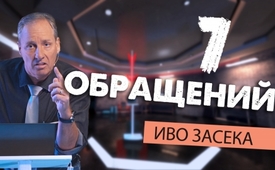 Семь обращений Иво Засека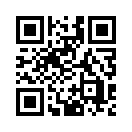 Сначала Иво Засек молится за всех подобных себе людей – духовных наставников, а затем адресует идеологическим лидерам обвинения. Его упрёки превращаются в судебные речи против юристов и политиков. Его выговоры заканчиваются обличением бессовестных фармацевтических диктаторов, коварных медиамагнатов и угрожающих нашему существованию учёных. Давно назревший круговой удар.1. Духовным лидерам всех религий, религиозных сект и объединений 

Мы ревнуем о добром, хотим привести людей к Богу, примирить их с Богом, чтобы они жили для Него. И с этой целью мы заманивали людей святыми обещаниями, привязывали их к догматическим убеждениям, обязывали их исполнять священные обряды, законы и мифы. В то же время всеми невыносимыми бременами этики, морали и святых нравов, мы преградили им путь к Богу. И поскольку эта ноша уже всегда была людям не по силам, мы вели их по смертоносным путям плотской свободы, да, мы позволяли им скатываться в бездну необязательности и полного разложения. Тысячелетиями мы не понимали истинного намерения всех Божественных законов, истинного намерения всех святых обычаев, заповедей и нравов. Мы всё ещё думаем, что мы достигли бы мира во всем мире, если бы только люди, наконец, жили более этично, более нравственно, ещё более свято и справедливо. Мы, религиозные лидеры, так и не поняли, что Бог никогда не ожидал от нас того, чтобы мы овладели священными законами, – по крайней мере, из наших собственных человеческих сил! Абсолютно противоположным были задание и цель всех святых законов с самого начала: они должны были единственным и проникающим образом нам, людям, во всех областях дать понять, что мы не можем творить святое и доброе сообразно Богу, как бы мы ни желали и ни старались! 

Но осознание нашей абсолютной порочности и беспомощности ни в коем случае не должно загнать нас в сомнение и разочарование, в котором мы сейчас находимся. Тогда куда оно должно нас привести? И именно здесь мы, духовные лидеры, должны, наконец, проснуться и понять, чего Бог всегда уже хотел достичь Своими законами. Наше бессилие при достижении нужной праведности, святости и доброты, должно было всегда ввергать нас в объятия Божьи, но никогда не служить для того, чтобы, несмотря на наше постоянное бессилие, Бог подтирал нам задницы! Это постоянное бесплодное прощение грехов уже тысячелетиями опротивело Богу. Мы понимаем это? Чего же хочет ОН? И вот ответ: ОН хочет, чтобы не только мы, духовные лидеры всех религий, сект и объединений, но и все люди, наконец, научились свободно жить так, как Иисус Христос, Сын Человеческий, показал своим примером.

Он показал нам на всех уровнях, что весь потенциал Божиих способностей обитает в нас самих, и как мы можем произвести это из наших человеческих тел!
Поэтому Иисус постоянно называл Себя Сыном Человеческим, свидетельствуя о том, что Он не особый случай. Но каждый из нас, каждый, кто привязан к Богу, может делать те же самые дела, что и Иисус, если только он, вместо того чтобы отчаиваться в своей беспомощности, укроется в своём предназначении. И каково это предназначение? Стать единым с Богом, стать единым с Богом! Итак, вот как это работает, если мы соединены с Богом: Иисусу не пришлось ни при каких обстоятельствах прилагать усилия, чтобы «соблюдать какой-нибудь закон», потому что Он пришёл, чтобы показать нам, как исполнять закон, - то есть, как дополнить закон, по сущности, через божественную природу, которая присуща каждому человеку! В том и вся суть. Но при этом, однако, нет никакого намёка на то, чтобы думать о воплощении Нагорной Проповеди как закона, - так сказать, «новозаветного усиления ветхозаветного закона», как многие из нас его ошибочно распространяли.
Нагорная проповедь - это не новый закон, давайте помнить об этом. Но Нагорная проповедь - это откровение новой закономерности, а именно, откровение божественного действия внутри человека. Поэтому Нагорная проповедь обращена исключительно и однозначно только к людям, ПОЛНОСТЬЮ СОКРУШЁННЫМ В СЕБЕ.
Иисус называет каждого, кто сокрушён в своих собственных силах, блаженным. Почему? Потому что из тех, кто сокрушён, вытекают все божественные добродетели; все способности Бога и силы прорываются сами по себе и проявляются естественным образом, и это без малейших усилий с их стороны. Но как? Потому что все «предполагаемые требования» Нагорной проповеди никогда не были настоящими требованиями, но изначальными излияниями самого Бога. Излияния, как они проявляются, – как только человек признается в собственном банкротстве и бежит к Богу, веря в это банкротство. Это то, чему мы должны учить людей. Все мнимые требования, такие как «люби врагов своих» или «кто смотрит на женщину с вожделением, уже совершил с ней прелюбодеяние» (Мф, 5:28) и т.д. - это ни что иное, как названные божественные способности, которые совершенно свободно вытекают из всех, кто сокрушается в себе, но ждёт Божьего совершенства внутри себя. Вот в чем разница. Иисус учил людей: «Теперь вы будете совершенны, как совершен Отец ваш Небесный» (Мф.5,48). Точно так же, как из Иисуса без труда вытекают все Божественные дела и добродетель, так, другими словами, из нас без труда вытекает всё, если мы не отвергаем Бога в нас. В этом суть дела. И все это происходит, исходя изнутри, - сотворено Самим Богом, продвигается Самим Богом, живёт в нас. Мощное событие, которое выходит далеко за рамки простого «повиновения законам». 
Призываю вас, духовные наставники всякого рода, да будет вам сказано: все божественные законы, притом во всех религиях, до самого высокого уровня в духе, являются лишь заранее запрограммированными божественными качествами жизни, божественными качествами, которые полностью раскрываются сами по себе во всех тех, кто, «несмотря на сокрушение собственной силы», пребывает в Боге и ожидает Его силы в себе и через себя, - понимаете ли Вы это? Кто не отчаивается из-за собственного бессилия и не становится из-за него «ещё более законническим», но бежит с этим к Самому Богу, в нём Сам Бог, как источник всех способностей и сил, пробьется наружу. И именно так и должно быть, это всегда было целью всех «божественных законов» во всех религиях. Вместо традиционного использования закона, который мог быть только движущей силой дьявола и смерти, Сам Бог хочет жить Своим совершенством в нас, людях, и через нас (Мф,5:48). 
И проживать эту реальность в совершенной форме, как «тело Божье», вытекающее полностью само по себе, - вот цель нашего земного бытия, цель нашего становления. Всё, Божьим образом завершённое, свободно течёт полностью само по себе, без каких-либо усилий, без того, чтобы вынуждать или даже ускорять это на пути нравственных, этических, религиозных и т.п. требований.

2. Идейным лидерам всех видов и сообществ

Вы, идейные лидеры, хотя своей философией и ближе всех религиозных людей к тому, в чем я только что упрекал нас, духовных лидеров. Но по различным причинам вы просто не видите, что за всем стоит живой Бог. Тем не менее, вы более постоянны в следовании Божьему действию, потому что вы, по крайней мере, ориентируетесь на порядки и силы природы, чего явно не хватает многим верующим.

Вы также внимательнее к действиям законов мироздания, чем многие религиозные люди. Но поскольку вы не воспринимаете Бога как живую личность, личность, которая думает, чувствует, видит, говорит и т.д., вы, к сожалению, ведете себя, как эго-индивидуалистические полубоги, что очень опасно. Почему очень опасно? Потому что вы совершенно не имеете общего обзора. За все свои действия вы, в конечном счете, ответственны только сами перед собой и не хотите, чтобы Бог вас ограничивал. Вы также провозглашаете Его мертвым, потому что не слышите Его голоса и не знаете Его истинной природы. Но разве Тот, кто создал ваши глаза, не в состоянии видеть вас? Разве Тот, кто создал ваши уши, не в состоянии слышать? Разве Тот, кто сотворил ваше сердце, ничего не понимает в жизни? Как такое возможно? Может ли Тот, кто сотворил небо и землю, не знать каждую деталь, а Тот, кто дал вам волю, Сам ее не иметь? Как такое возможно? Почему вы такие гордые и стыдитесь Бога, сотворившего все это прекрасное, окружающее нас со всех сторон? Потому что мы, люди, в корне лишены общего обзора, и потому что вам, идеологам, не хватает всеохватывающей мудрости и всемогущества, вы вводите людей в заблуждение, несмотря на многие истины. Но когда в результате все окончательно будет разрушено, потому что вы всегда стыдились признавать Бога, пожалуйста, не удивляйтесь, если однажды Бог постыдится вас, когда будете отчаянно звать на помощь. Поэтому признайте Его не только в домостроительстве творения и законах природы, но и как мыслящего и направляющего Главу над всем вашим мышлением, над вашими чувствами, желаниями и делами. Бойтесь Божьих ограничений столько же, сколько ваше тело боится вас, потому что голова всегда делает только то, что хорошо для ее тела. Разве тот, кто сотворил все главенства, окажется недостойным быть главой всего своего творения?

3. Правосудию на всех уровнях и их исполнительным органам

Вы, судьи, прокуроры и сотрудники служб правопорядка: несмотря на предельно ясное законодательство, до сих пор вы просто стояли и смотрели, как порнография становится свободнодоступной даже для самых маленьких детей во всем мире, прямо в их ноутбуках и мобильных телефонах. 
Вы не вмешались, когда активисты ранней сексуализации начали травмировать наших детей в дошкольном возрасте, ознакамливая с мастурбацией, анальным сексом, глотанием спермы и тому подобным. И по сей день вы не обращаете внимания на бесчисленное количество растлителей детей. 
Вы не предпринимаете ничего решительного против организованной торговли детьми, против сатанинских кругов с их ритуальными жертвоприношениями, кровавыми оргиями и тому подобным. Вы не реагируете на десятки тысяч передач независимых СМИ, несмотря на то, что в них были зафиксированы и подтверждены такие серьезные преступления, как массовые убийства, факты геноцида. Но когда появляются только намёки искренних, но, возможно, не вполне политкорректных искателей истины, вы способны организовать настоящие набеги на безобидных матерей, отцов, проповедников, студентов и прочих. Пока вы еще не пошевелили пальцем против предстоящих требований по вакцинации, хотя их продвигают давно раскрытые синдикаты самых злостных преступников. Вы знаете, что эти опаснейшие преступники уже покалечили и убили миллионы людей по всему миру своими токсичными прививочными коктейлями. 
Что с вами происходит? Что нашло на вас, что вы запираете в тюрьмы матерей и отцов, чьи дети с отвращением убегают с уроков раннего полового воспитания, однако вы бездейственно наблюдаете за тем, как в то же самое время явно мошеннические финансовые элиты не только политически инструментализируют миллионы детей для собственных целей, но и призывают их днями прогуливать школьное обучение?
Что на вас нашло, что вы предпринимаете юридические действия против любого обывателя, который установил несанкционированное окно у себя на крыше, в то время как вы позволяете тысячам спутников кружить над всеми крышами мира, на что общественность не давала ни согласия, ни тем более одобрения? В настоящее время вы дали разрешение на тысячи спутников, которые уже кружат над нашими головами, как цепи огней, но которые, являясь носителями 5G-излучения, подобно оружию будут смертельно облучать людей, животных и всю природу.
В то же время, однако, вы объявляете любую клюшку для гольфа или бейсбольную биту оружием, если вы находите их, штурмуя квартиры безобидных консервативных или националистов.
В то время, когда вам было известно о десятках тысяч независимых исследований известных ученых, доказавших смертельное воздействие излучения от 1G до 5G, вы безучастно наблюдали, как десятки тысяч приборов с 5G-излучением просто устанавливались и вводились в эксплуатацию без разрешения. Да что с вами случилось? Чем вы занимаетесь, стражи и защитники людей? 

Вы преследуете каждого нарушителя скорости, каждого мелкого воришку или мошенника, который обманул на несколько евро, но вы молчите перед лицом тех, кто делает ставки на крах бесчисленных предприятий, как сейчас, во время коронакризиса, и тем самым зарабатывает миллиарды. 
Вы наказываете самых мелких поджигателей и не шевелите пальцем, несмотря на то, что тысячу раз было доказано представителями строительной физики и инженерами-конструкторами, профессорами из всех сфер, что, например, взрыв Всемирного торгового центра, включая здание № 7, был преднамеренным. 

Вы бездейственно наблюдаете за тем, как тысячи свободных журналистов-расследователей ежедневно очерняются в системных СМИ, осуждаются и преследуются как заговорщики, в то время как они каждый день представляют неопровержимые доказательства бесконечных тяжких преступлений. 
Вы выгоняете и наказываете каждого бездомного, если он при температуре минус 10 всего лишь ищет маленькое спальное место в нише, где немного теплее. Однако вы бездейственно наблюдаете за тем, как финансовые элиты мошеннически разоряют десятки тысяч домов и предприятий, в нишах которых эти бездомные искали ночлег. 

Вы за ночь закрыли все границы из-за так называемой пандемии, но о которой с самого начала бесчисленные высокопоставленные вирусологи мира сообщали, как о возмутительном мошенничестве. Но до этого вы открыли все границы миллионам самых сомнительных просителей убежища, которые явно разоряют наши страны. 
Вы также хорошо знаете о гибридной войне, которая коварно ведется против наших стран. Но вы стоите в стороне и ничего не делаете. 
Вы просто смотрите, как все свободные просветители все больше подвергаются дискриминации, инкриминированию и клевете со стороны всех средств массовой информации. Вы также ничего не делаете против цензуры в интернете, где сведения о десятках тысяч выявленных серьезных преступлений безнаказанно подвергаются цензуре. Вы немедленно вмешиваетесь и блокируете любого, кто выразил даже малейшие сомнения по поводу серьезной переоценки фактов геноцида в прошлом, но вы решительно умалчиваете о случаях геноцида, которые происходят здесь и сейчас и которые достоверно доказаны.
В то время как вы доказываете, что материалы тысяч самых известных свидетелей в интернете легко могут быть подвергнуты цензуре, вы оставляете без цензуры всю порнографию, которая уничтожает десятки миллионов детей, десятки миллионов браков и отношений. Вопреки закону, вопреки действующим законам, вы делаете это. Как будто цензура в отношении всего этого вдруг стала преступлением или чем-то совершенно невозможным! 

И можно продолжать часами только перечисление того, где вы активны против малозначительных нарушений и пассивны против действительно больших преступников. Вы игнорируете бесчисленное множество высококриминальных связей, скрываете конфликты интересов вплоть до синдикатов разжигателей войны и многое другое. 
С другой стороны, вы судите каждого обкуренного подростка за соучастие, если его поймают вместе с дилером. А как же ваш долг по вмешательству? Разве вы не становитесь соучастниками самых серьезных преступлений, если просто храните молчание ввиду всех этих доказательств, о которых вам сообщают альтернативные средства массовой информации в своих расследованиях? Скажите мне это.
Среди вас не осталось никого, у кого хватило бы смелости на то, чтобы вычистить весь этот свинарник? Вы действительно слишком трусливы? Или просто слишком расслаблены, слишком ленивы, слишком безразличны? Или вы даже сообщники всех этих вещей, так что вы просто не двигаетесь или двигаетесь в сторону неправды? Послушайте меня, все вы, судьи, прокуроры и службы порядка: очнитесь. Делайте свою работу, чтобы крики всех людей, кого вы подвели, не разорвали небеса над вами, и чтобы молитвы всех святых и всех праведников не затворили небеса над вами, и тогда, наконец, Сам Бог должен будет восстать против вас на суд!

4. Политикам всех партий и объединений

Вы, политики всех партий и ассоциаций, большинство из вас называют себя представителями народа, но, в первую очередь, вы служите сами себе. Вы притворяетесь перед людьми демократами, хотя точно знаете, под чью дудку пляшете. Уже давно вы не воспринимаете суверенитет народа, потому что вы рабы финансовых магнатов с купленными средствами массовой информации. 
Вы обмануты фарминдустрией, вы – приспешники теневых сил, и вы это знаете, - теневых сил, которые вовлечены в наркобизнес, войну и многое другое! За деньги вы сделаете все, что угодно! За то, чтобы немного больше доминировать и получить больше власти, вы бы продали родную мать. Вы глубоко вовлечены в самые мрачные махинации тайных обществ, и вы это знаете. Да, вас разрывает конфликт интересов, ложь, насилие над детьми и тому подобное. Ваши нездоровые планы варьируются от пресловутого нигилизма до безжалостной торговли душами. В ваших эгоистичных вожделениях вы ни перед чем не останавливаетесь. Вы предаете и продаете свой народ, свою нацию жадным, жаждущим власти глобалистам. 
И хотя многие из вас знают о тысячах таких мерзостей, – и, я уверен, что сами этого и не хотят, – но вы всё же слишком трусливы и эгоистичны, чтобы вывести на свет эту злую игру. Ваша собственная карьера, ваш живот для вас всё ещё важнее. Так что больше не называйте себя представителями народа, вы попиратели народа! Потому что тот, кто защищает разжигателей войны и массовых убийц по каким бы то ни было причинам, делает себя их сообщником, помните об этом! Обратитесь назад, выполняйте свой долг, потому что час разоблачения и расплаты уже наступает.

5. Фармацевтическим диктаторам всех видов и картелям

Вы, диктаторы от фарминдустрии, вы делаете точно то, что 2000 лет назад было пророчески предсказано об этих днях.
В Откровении Иоанна, 18:23 дословно сказано: «Твои забравшиеся на вершины власти торговцы захватили элиту земли, и через твоё фармацевтическое смешивание ядов все народы были введены в заблуждение».
Или в сокращенной форме: «Через твою фармацевтику обмануты все народы».
Но можно перевести и так: «Твоими лекарственными ядами были обмануты все народы». Или: «Из-за твоей магии лекарств все народы стали блуждающими». Или: «Твоей фармацевтикой сбиты с верного пути все нации».

В то время как вы, фармацевтические и финансовые диктаторы, накапливаете огромные богатства в этой целенаправленно навязанной мировой финансовой катастрофе, вы одновременно погружаете все народы в долги и нищету. За первые два месяца коронакризиса вы уже получили более четверти триллиона долларов прибыли. Однако, как всегда, вы сделали это во имя охраны здоровья. Но именно в этом и есть мошенничество, обман народов, великий обман, безумная ложь, - ложь, которая вводит все народы в заблуждение.

Вы полностью отдаете себе отчет в том, что только за последние несколько лет вы в очередной раз сделали миллионы людей инвалидами, тяжелобольными, калеками навсегда. Вы также полностью осознаете, что своими программами вакцинации вы убили миллионы людей, и что вы тайно убили бесчисленное множество других людей в утробах матерей или воспрепятствовали их зачатию. 
И доказательством того, что вы полностью осознаете свои злодеяния, является то, что вы тайно подготовили новые законы, которые защитят вас от любой ответственности. 
И, как обычно, вы раскладываете по своим карманам фармацевтическую прибыль, 
но ущерб, который вы наносите по всему миру, вы беззастенчиво возлагаете на пострадавших. 
Хотя вы уже взяли миллиарды долларов от новой так называемой пандемии, вы в то же время не боитесь попрошайничать, чтобы одна только Германия выделила дополнительные 8 миллиардов на ваши исследования в области вакцинации. 
Что вы за люди? 
Более того, вы уже грабите нации с 1000 евро за один тест на коронавирус. Народы скитаются из-за вас, как и было предсказано 2000 лет назад, и они все бессильны, как маленькие дети, потому что ваши забравшиеся на вершины власти торговцы захватили даже элиту земли. 
Вы сбили с верного пути не только все народы, но и все силы правопорядка, всех политиков и судебную систему. Но никогда не забывайте об одном, что о тебе, Фарма, еще что-то неизгладимо написано в этом же тексте, а именно: "Свет твой погаснет, и всякая радость в тебе уйдет! Ибо за один-единственный час она будет обнажена!"
Или в другом переводе: 
"Ибо за один-единственный час она была раскрыта!"  Или: 
"Ибо за один-единственный час ее ограбили и опустошили."
"Ибо за один-единственный час она была удалена с глаз общественности, ограблена, опустошена, брошена!"  
Это было написано о вас 2000 лет назад.
Поэтому даю тебе совет, гордая фармацевтика, безнадежная грабительница:
безвозмездно отдай свои триллионные прибыли тем, над кем ты надругалась, пострадавшим народам, прежде чем они заберут их у тебя по-своему. 
"Так или иначе, ты все потеряешь", - говорит Всемогущий Бог.

6. Медиамагнатам всех мастей и их «отводкам» 

Средства массовой информации, над вами должно свершиться такое же правосудие, которое вы навязываете всем, кто не вписывается в вашу схему и противоречит вам. Вы всегда всех гребете под одну гребенку, говорите ли вы о правых экстремистах, антисемитах или теоретиках заговора, сектантах и тому подобное. Вы забыли, что все вы объединены в единую структуру - пирамиду, вершину которой составляет не только фармацевтическая промышленность, но и разжигающие войны финансовые элиты и те, кто хотят мирового господства.
И не проходит и дня, чтобы ваши репортажи и новости не несли в себе подрывное зловоние фармацевтической промышленности и ее криминальных пособников. Вы превратились в одну адскую секту, которая постоянно лжет без зазрения совести. 
На Украине мы поймали вас на подделке военных репортажей с купленными статистами. В Афганистане, Ираке, Ливии и всех других странах «арабской весны» мы разоблачили вашу ложь, которая в первую очередь сделала все эти войны возможными. Только благодаря вашему сознательному обману народов вы смогли выстроить эту готовность к войне против всех этих оклеветанных людей.
В коронакризисе мы поймали вас на попытке убедить наших швейцарских военных лечь на пустые больничные койки пустых отделений скорой помощи, потому что там не было ни одного пациента с коронавирусом, и весь персонал стоял почти без работы, как и в большинстве больниц во время этого кризиса, да. 
Вы, упёртые и бессовестные лжецы, вы, бесстыдные клеветники и возмутители народа, как вы думаете, сколько ещё вы сможете безнаказанно наносить удары по лицу Божьему?

7. Учёным всех величин и областей

Вы, учёные, действительно имели недобросовестность в разработке именно тех вещей, о которых Бог горячо предупреждал нас более 2000 лет назад. С упрямством, как написано, вы хотите навязать свои достижения всему человечеству, хотя прекрасно знаете, что Бог обещал максимальное наказание за принятие ваших разработок и ваших технологий. 
Почему максимальное наказание? Потому что это самые опасные и разрушительные разработки всех времён. Поэтому во всей Библии с её 1500 страницами нет более строгого, более страшного запрета, более серьезной угрозы мучений, чем когда человечество позволяет приблизить к себе эту технологию, которую вы, учёные и политики, хотите навязать нам в эти дни. 
Развитие началось с введения знаменитого говорящего изображения, о котором Библия предупреждала нас около 2000 лет назад. 
Конечно же, не будет ошибкой увидеть в этом говорящем изображении прежде всего телевидение с его губительным мейнстримом, а также и все компьютерные и мобильные технологии.
Всё это объединяет в себе интеллектуальное и говорящее изображение интернет-системы, доступ к которой возможен только через "www", т.е. "666".
Тот факт, что вы, учёные, заведомо разработали нечто подобное, показывает, насколько вы «любите людей». 
Но теперь вы целенаправленно переходите к завершающей стадии, а потому исполняете пророчество, написанное в книге Откровения, 13: 16-18. 
Я скажу о значении этих изображений, упомянутых там, и переведу основные отрывки дословно с греческого языка. 
Там написано: 
«Это многонациональная структура, внезапно вышедшая из моря народов, пытается заставить смиренных и могущественных, богатых и бедных, свободных и рабов принять харагму на правую руку или на лоб, чтобы никому не разрешалось задерживаться на рынке или вести публичные переговоры», - внимательно слушайте, народы! Что здесь написано уже 2000 лет? – «...чтобы никто не задерживался на рынках и не вёл публичные переговоры!» 
Тебе это знакомо? Или «...что никто не может больше продавать, кроме того, кто имеет харагму...», идентификационный знак многонациональной структуры или человеческую систему исчисления 666 ... 
Разве это не то, что мы переживаем в наши дни? Вы можете обслуживать через интернет, всё остальное больше не разрешено. 

Но что означает греческое выражение «харагма»? На греческом языке есть три значения. И посмотрите, вы можете прочитать это в каждой греческой энциклопедии, это было написано в Библии уже тысячи лет назад. 
Первое значение харагмы, которую вы хотите ввести: укол металлическим предметом. 
Второе значение описывает нечто вроде штампа, которым что-то вытравлено на коже. 
В третьем значении говорится о характерном знаке, который внедрен под кожу в виде структуры.

Таким образом, греческий язык уже 2000 лет назад подробно описал то, что вы, недобросовестные учёные и политики, пытаетесь сделать со всем человечеством и какие средства собираетесь использовать для этого.  
Но так как эти пророчества были даны не в изъявительном наклонении, а в форме простого желания, так пусть всё человечество теперь ориентируется на 2000-летнее предостережение Божье и не склоняется перед вашим дьявольским желанием! Если бы эти тексты были в форме изъявительного наклонения, человечество не смогло бы избежать вынужденной вакцинации и запланированного обязательного чипирования. Но поскольку ваш дьявольский план отмечен в сослагательном наклонении, то есть, в форме простого желания, то находящиеся под угрозой народы могут использовать свою власть и противостоять вашему желанию. А вы, люди, сделайте это! 
И таким образом народы смогут устранить ваше желаемое мировое господство. И это именно то, что мы должны сделать. Делайте это, люди! 
Так и не иначе Бог в Библии уже на протяжении 2000 лет со всей силой своего настойчивого желания старался убедительно внушить это нам. 

Одна и та же Библия гарантирует необычайные мучения всякому, кто не противостоит намерениям внезапно выходящей из моря народов структуры мирового господства, тому, кто не возражает против учёных, построивших эти вещи! 
Написано, что худшие пытки, упомянутые в Библии, худшие из всех мыслимых мучений приходят через эту харагму. Через саму харагму, конечно же, не через Бога! Не Бог вызывает это, а харагма. 
Образ, используемый в Библии о Божьем наказании, всегда служил лишь метафорой того, что невообразимо мучительно и неизбежно ужасно. В связи с этим также написано, что не для народов, а для их губителей предопределено пленение, предписанное Богом для всех подобных мерзостей!
Я говорю: 
«Люди, проснитесь от сна и осознайте опасность часа! Отвернитесь от своего безразличия и действуйте».
И вам всем, религиозным лидерам, идеологам, юстиции, политикам, и вам всем, деспотам фарминдустрии, всем вам, деспотам СМИ и науки, я говорю: 
«Отвернитесь от своих дел, оставьте их». И поймите, что час вашего бессилия близок. 
Сдавайтесь добровольно, потому что этот ваш проект не удастся! Потому что так написано и так произойдёт!»

Я Иво Засек, который стоит перед Богом уже 43 года.от isИсточники:An die geistlichen Führer aller Religionen, religiösen Sekten und Verbände

An die ideologischen Führer aller Gattung und Verbände

An die Justiz auf allen Ebenen und deren Exekutive

Warnruf gegen Frühsexualisierung (2) Strafrechtsprofessor prangert Frühsexualisierung an: www.kla.tv/5945

Zeugenbericht

Strafrechtsprofessor prangert Frühsexualisierung an: www.kla.tv/4288

http://schutzinitiative.ch/1401/schutzinitiative-aktuell-ausgabe-nr-9-%E2%80%89september-2014

http://schutzinitiative.ch/in-kurze

http://www.besorgte-eltern.net/


Dr. Judith Reisman - Kindsmissbrauch - Frühsexualisierung[ Kurzversion]: www.kla.tv/11983

ohne Quelle

UN-Berater für Kinderrechte wegen Vergewaltigung von Kindern verurteilt: www.kla.tv/13982

https://connectiv.events/connectiv/

https://www.youtube.com/watch?v=tK_E4WEDv04&feature=youtu.be

https://www.bbc.com/news/uk-43075546

https://www.dailymail.co.uk/news/article-5399247/UNICEF-kids-rights-campaigner-jailed-rape-boy-13.html


Der Fall Dutroux: Einzeltäter oder pädophil-satanistisches Netzwerk?: www.klat.tv/9678

Depesche „Mehr wissen – besser leben“ Nr. 02-03 vom 29.1.2013 auf S. 5-8, 12, 14, 16
https://www.kla.tv/6611

https://www.kla.tv/311


Xavier Naidoo spricht rituellen Missbrauch an: Verschwörungstheorie oder vertuschte Wahrheit?: www.kla.tv/10781

https://www.youtube.com/watch?v=UM-pGysNKpI

http://www.songtextemania.com/wo_sind_sie_jetzt_songtext_xavas.html

https://www.welt.de/kultur/pop/article111031193/Xavier-Naidoo-wegen-Volksverhetzung-angezeigt.html

http://www.fr.de/panorama/leute/xavas-anzeige-wegen-volksverhetzung-keine-ermittlungen-gegen-xavier-naidoo-a-775110

https://www.heise.de/tp/features/Medienhetze-gegen-Systemkritik-3708737.html

https://www.songtexte-lyrics.de/das-letzte-mal-lyrics-soehne-mannheims/

https://www.golyr.de/soehne-mannheims/songtext-marionetten-2174754.html

http://www.spiegel.de/panorama/justiz/jimmy-savile-mehr-als-500-missbrauchs-opfer-im-bbc-skandal-a-972793.html

http://www.spiegel.de/panorama/gesellschaft/sachsensumpf-opfer-mandy-kopp-veroeffentlicht-buch-ihr-leben-a-889784.html

https://sladisworld.wordpress.com/2015/01/11/27-zeugen-ermordet-dutroux-und-die-toten-zeugen/

http://www.spiegel.de/panorama/justiz/kinderschaender-urteil-in-portugal-leiden-ohne-ende-a-715627.html

https://www.expresszeitung.com/macht-politik/nationale-politik/615-clinton-trump-und-der-paedophile-milliardaer


16. AZK: Dr. François Billot de Lochner: "Den Tsunami der Pornographie verstehen und bekämpfen": www.kla.tv/13489

https://www.anti-zensur.info/azk16/


Weitere Werte-und Grenzauflösung bei Kitaleitungskongress 2020?: www.kla.tv/15438

https://www.deutscher-kitaleitungskongress.de/2020/

https://www.deutscher-kitaleitungskongress.de/2020/programm/kongress-programm/vortrag/von-schraegen-voegeln-und-grauen-maeuschen-1/

https://www.psychoanalyse-aktuell.de/artikel/detail/news/gerhard-amendt-zur-debatte-ueber-die-sexualpaedagogik-der-vielfalt/?tx_news_pi1%5Bcontroller%5D=News&tx_news_pi1%5Baction%5D=detail&cHash=9abe293d40d388401a9849fe9fdc9fa7

https://demofueralle.blog/2019/11/20/olivia-macht-schule-drag-queen-bildung-fuer-unsere-kinder/

https://demofueralle.blog/2017/05/08/symposium-in-wiesbaden-scripte-praesentationen-und-erste-eindruecke/

https://www.deutscher-kitaleitungskongress.de/2020/programm/kongress-programm/

https://www.bzga-whocc.de/publikationen/standards-sexualaufklaerung/

Express-Zeitung Nr. 26/ S. 64/65

Förderung von Pornokonsum durch staatliches Gesundheitszentrum (1 von 2): www.kla.tv/7924

Infodienst Zukunft CH, Dez. 2015, S.1
http://citizengo.org/de/ed/31350-stopp-feel-ok-schuetzt-unsere-jugend-vor-porno-sm-und-prostitution


Wie Pädophilen-Delikte gedeckt werden( Interview mit Peter Mathys): www.kla.tv/14188

https://de.wikipedia.org/wiki/Marc_Dutroux

https://www.welt.de/politik/deutschland/article157527536/Warum-der-Fall-Dutroux-Belgien-nicht-loslaesst.html

https://www.welt.de/vermischtes/gallery143879577/Eine-Chronik-der-verschwundenen-Kinder.html

https://www.epochtimes.de/politik/welt/ex-justizminister-von-belgien-fall-dutroux-bis-heute-nicht-aufgeklaert-ich-wurde-immer-wieder-gestoppt-a1349145.html




Insider der Finanzelite bestätigt Aussagen von Missbrauchsopfern: www.kla.tv/10795

www.kla.tv/10574

https://www.youtube.com/watch?v=uWuVOFFA2lY

www.epochtimes.de/politik/welt/ex-banker-packtaus-ueber-hochfinanz-geheimdienste-und-satanistische-kindermorde-video-a2117773.html

https://www.youtube.com/watch?v=g_Cf7KswBvQ

www.youtube.com/watch?v=gGuHwkWJEfs


Schweizer Bundesrat verharmlost traumatisierende Sexualerziehung: www.klat.tv/12739

Schutzinitiative aktuell, Ausgabe Nr. 23/März 2018, S. 5
https://www.parlament.ch/de/ratsbetrieb/suche-curia-vista/geschaeft?AffairId=20174195


Hollywood von Pädophilen durchsetzt: www.kla.tv/9682

http://www.youtube.com/watch?v=SpuS2tkjvkw

http://alles-schallundrauch.blogspot.com/2016/05/elijah-wood-hollywood-ist-von.html#ixzz4RJvZaHv8

http://www.bild.de/news/ausland/kindesmissbrauch/kindesmissbrauch-hollywood-21428072.bild.html

http://www.kla.tv/2160

http://www.youtube.com/watch?v=vxMYn0aAxls


Kita Broschüre – Medien verschweigen pädophile Wurzeln: www.kla.tv/12054

www.freiewelt.net/nachricht/die-sexuelle-vielfalt-zieht-in-den-kindergarten-ein-10073559/

www.paritaet-berlin.de/themen-a-z/themen-a-z-detailansicht/article/broschuere-murat-spielt-prinzessin-wird-nachgedruckt.html

https://queerfor.uber.space/kinder-und-jugend-hilfe/wissenschaftlicher-beirat/index.html

www.haz.de/Hannover/Aus-der-Stadt/Uebersicht/Landespolitiker-fordern-schnell-Aufklaerung-im-Fall-des-Paedophilie-Befuerworters-Helmut-Kentler

www.queerformat.de/material/QF-Kita-Handreichung-2018.pdf

Buch „Sexualpädagogik der Vielfalt“ 2. Auflage, Beltz Juventa

Halloween – Partyspaß oder Satanismus?: www.kla.tv/11391

http://www.the-lion-and-the-lamb.info/halloween.htm

https://de.wikipedia.org/wiki/Anton_Szandor_LaVey

http://www.theology.de/downloads/hisotorieneu.pdf

https://www.youtube.com/watch?v=Bt2RqNSUE5g

https://www.youtube.com/watch?v=Xro-kAFrHbc

https://www.youtube.com/watch?v=G9CC9CnD98k

http://www.chefkoch.de/rezepte/166871072450575/Abgehackte-Finger.html

https://www.klonblog.com/2013/10/25/halloween-schocker-kekse-als-hexenfinger-getarnt/

https://www.serieslyawesome.tv/the-walking-dead-brain-cake/


Wer genau steckt hinter kneifenden Behörden?: www.kla.tv/1536

www.youtube.com/watch?v=KoP31LIm81s


Intro Satanssekten: www.kla.tv/1526


Schweizer Migros-Magazin wirbt versteckt für Pornographie: www.kla.tv/13808

https://www.migrosmagazin.ch/freud-und-leid-der-pornografie

https://www.zukunft-ch.ch/fragwuerdige-sexualaufklaerung-an-schulen-votrag-von-birgit-kelle-in-zuerich/

https://www.aktion-kig.eu/2018/06/internetpornografie-als-bestandteil-des-alltagslebens-von-kindern-und-jugendlichen/

https://www.admin.ch/opc/de/classified-compilation/19370083/index.html#a197


Internet-Pornographie mit verheerenden Folgen: Wo bleibt die Justiz?: www.kla.tv/12808

https://meedia.de/2017/10/25/studie-zu-pornos-im-internet-kinder-und-jugendliche-sehen-frueh-und-ungewollt-hardcore-pornografie/

„Kultur und Medien Online“, 23.03.2010
http://www.bonelli.tv/?p=558

http://reinformation.tv/agressions-sexuelles-enfants-augmentation-pornographie-accessible-dolhein-51029-2/

http://www.lasantepublique.fr/harcelement-sexuel-ennocence/

http://www.collectiveshout.org/media_release_phk

http://www.youtube.com/watch?v=ZZ8cWx3DYw0

http://www.bitdefender.fr/news/une-etude-bitdefender-rev%C3%A8leque-les-enfants-regardent-du-porno-en-ligne-d%C3%A8s-lage-de-sixans%E2%80%A6-2754.html

https://celsalab.fr/2017/10/10/enfants-et-pornographie-des-consequences-graves/

http://www.unaf.fr/IMG/pdf/rapport_CIEM.pdf


Bundesministerium konfrontiert Kinder auf offener Straße mit Pornographie: www.kla.tv/9422

http://www.derfreiejournalist.de/?e=364

http://www.zukunft-ch.ch/de/petition-gegen-das-deutsche-bag-sex-plakate-stoppen


Zur Gefahr gezwungen! Ein Dokumentarfilm über den Impfzwang: www.kla.tv/16113

https://www.impfkritik.de/todesfaelle/

https://www.pei.de/DE/arzneimittelsicherheit/pharmakovigilanz/uaw-datenbank/uaw-datenbank-node.html#UAWDB

https://www.dguht.de/stellungnahme-zur-einfuehrung-der-impfpflicht/

www.impfungen-und-masern.de/masern.html#rki

https://de.statista.com/statistik/daten/studie/2671/umfrage/masernerkrankungen-seit-2001/

https://www.aerztezeitung.de/Medizin/Essen-Frau-stirbt-an-Masern-299791.html

www.impfschaden.info/krankheiten-impfungen/tetanus/warum-die-tetanus-impfung-nicht-sch%C3%BCtzen-kann.html

http://www.watergate.tv/trump-schafft-impfpflicht-in-den-usa-ab/

https://www.talkingaboutthescience.com/DOCS/Deisher2019.pdf

https://npr.news.eulu.info/2019/06/05/masernimpfstoffe-beinhalten-inhaltsstoffe-dna-aus-abgetriebenen-menschlichen-foeten/

https://www.rki.de/SharedDocs/FAQ/TOKEN/TOKEN.html

https://ehgartner.blogspot.com/2011/08/die-tricks-des-robert-koch-instituts.html

https://www.youtube.com/watch?v=mbYjKqVtIIU&=&feature=youtu.be

https://www.rki.de/DE/Content/Infekt/EpidBull/Merkblaetter/Ratgeber_Tetanus.html


Demo Berlin – „Nein zum Impfzwang“: Rede von Robert F. Kennedy Jr.: www.kla.tv/15116


Impfen – ja oder nein? Fakten & Hintergründe …Impfungen sind Körperverletzung!: www.kla.tv/14868

https://www.welt.de/debatte/kommentare/article175833877/Eckart-von-Hirschhausen-Wer-sich-nicht-impfen-laesst-ist-ein-asozialer-Trittbrettfahrer.html

https://www.impfkritik.de/koerperverletzung/

https://www.individuelle-impfentscheidung.de/impfpflicht/die-impfpflicht-rechtliches.html

https://impfen-nein-danke.de/beipackzettel

http://www.thelibertybeacon.com/baby-foreskin-is-being-used-to-make-vaccines/

https://impfen-nein-danke.de/dunkelziffer-von-95/

https://impfen-nein-danke.de/impfopfer-damals/

https://impfen-nein-danke.de/1920-nach-zwangsimpfung-in-boehmen

https://impfen-nein-danke.de/kaiser-wilhelm-lehnte-impfen-ab/

https://impfen-nein-danke.de/steiner-impfen/

https://www.impf-info.de/die-impfentscheidung/die-diskussion-%C3%BCber-die-impfpflicht/272-die-trumpisierung-der-impfdiskussion.html

https://initiativevernunft.twoday.net/stories/6038904/main


Masernimpfpflicht auf haltlosem Fundament?: www.kla.tv/14632

„Der Impfspiegel – 300 Aussprüche ärztlicher Autoritäten über die Impffrage“, herausgegeben vom Impfgegnerverein zu Dresden.( s.pdf-Datei)

WHO vertuscht gefährliche bis tödliche Impfnebenwirkungen!: www.kla.tv/16483

https://www.legitim.ch/post/2018/11/30/new-york-militanter-impfbef%C3%BCrworter-senator-jos%C3%A9-peralta-stirbt-an-grippeimpfung

https://www.legitim.ch/post/stv-generaldirektorin-der-who-l%C3%A4sst-bombe-platzen-impfungen-t%C3%B6ten-ursachen-werden-vertuscht


Wie die Impfstoffhersteller immun wurden: www.kla.tv/16195

https://www.kla.tv/14790

https://www.youtube.com/watch?v=KzIgqQPrqpc

https://www.law.cornell.edu/uscode/text/42/300aa-22


„Und bist du nicht willig, so brauch’ ich Gewalt“: ww.kla.tv/7221
http://www.pravda-tv.com/2014/10/fruhsexualisierung-kinder-und-eltern-ohne-rechte/

http://www.epochtimes.de/politik/deutschland/fruehsexualisierung-nrw-ordnungsamt-zerrt-kind-mit-gewalt-zur-sexualerziehung-in-die-schule-a1251414.html

http://www.bmfsfj.de/BMFSFJ/Service/publikationen,did=3836.html


Inhaftierung Luise M.: www.kla.tv/4609

https://www.youtube.com/watch?v=6RMtifqsWSw


Schulische Sexualaufklärung mit unerwarteten Folgen: www.kla.tv/1180

http://www.muensterschezeitung.de/nachrichten/region/hierundheute/Borkener-Gymnasium-Acht-Schueler-brechen-im-Sexualkundeunterricht-zusammen;art1544,2046401

Film "Urväter der Frühsexualisierung" www.klagemauer.tv/?a=showdocumentary&blockid=29

Film "Sexzwang" www.klagemauer.tv/?a=showdocumentary&blockid=30


"Demo in Frankfurt: Kein Frühsexualisierungszwang unserer Kinder": www.kla.tv/3455


Beneidenswerter Alltag einer Klima-Aktivistin( 09.11.2019): www.kla.tv/15179

Fridays for Future
Satirisch Ernstes #FridaysForFuture
Beneidenswerter Alltag einer Klima-Aktivistin
Schweizerzeit, Ausgabe Nr. 20, 25. Oktober 2019 «Ich habe den Öko-Gedanken meiner pubertierenden Tochter übernommen», Seite 16

Fridays for Future – ein Instrument global-strategischer Interessen: www.kla.tv/15174

https://de.wikipedia.org/wiki/Klimaschutz#Jugendprotest

https://www.rnd.de/politik/globaler-klimastreik-demonstrationen-in-fast-160-staaten-der-welt-geplant-TSETIPH56QGGGVEN3WLPXKOXJY.html

https://www.quotez.net/german/george_santayana.htm

https://de.wikipedia.org/wiki/George_Santayana

https://www.lpb-bw.de/februarrevolution_1917.html

https://de.wikipedia.org/wiki/Farbrevolutionen

https://www.dekoder.org/uk/node/46

https://de.wikipedia.org/wiki/Arabischer_Fr%C3%BChling

https://www.kla.tv/kommunismus-ziehkind

https://www.tauhid.net/krieg.html

https://www.youtube.com/watch?v=0xyLQWKZ0CM

(Min: 2:35) http://recentr.com/2017/09/13/us-finanzminister-mnuchin-skullbones-droht-china-mit-ausschluss-von-swift/

https://www.contra-magazin.com/2014/12/oliver-stone-cia-fingerabdruecke-beim-maidan-putsch-der-ukraine/

https://www.freitag.de/autoren/hans-springstein/5-milliarden-dollar-fuer-den-staatsstreich

https://deutsch.rt.com/programme/der-fehlende-part/92639-wer-steckt-hinter-greta-thunberg/

https://www.science-skeptical.de/klimawandel/greta-thunberg-we-dont-have-time-ingmar-rentzhog-und-der-club-of-rome/0017988/

https://www.anonymousnews.ru/2019/04/19/aufgedeckt-fridays-for-future-mitnichten-spontaner-schuelerprotest-sondern-durch-dubiose-ngo-fremdgesteuert/

https://politboerse.blog/der-club-of-rome/

https://federicovitaleblog.files.wordpress.com/2016/11/der-mythos-von-der-ucc88berbevocc88lkerung.pdf

https://de.wikipedia.org/wiki/J._Paul_Getty

https://knatv.co.ke/extinction-rebellion-wie-weit-darf-protest-gehen-deutschland-dw/

https://knatv.co.ke/extinction-rebellion-wie-weit-darf-protest-gehen-deutschland-dw/

https://www.epochtimes.de/meinung/analyse/extinction-rebellion-mit-den-millionen-von-kapitalisten-den-kapitalismus-ausloeschen-a3026613.html

https://www.youtube.com/watch?v=0eKKetDSf6A

https://www.ruhrbarone.de/extinction-rebellion-und-ja-manche-koennten-in-diesem-prozess-sterben/174072?fbclid=IwAR0jDUcRf9QJiaS3hDd5GPI

https://www.epochtimes.de/umwelt/klima/todeskult-der-oberen-mittelschicht-kritik-begleitet-aktionswoche-von-extinction-rebellion-a3025898.html

https://sciencefiles.org/2019/10/07/extinction-rebellion-teil-eines-aktivistensumpfes-mit-gesellschaftlichem-umsturz-als-ziel/


Wer ist Greta Thunberg?: www.kla.tv/14770

https://www.theeuropean.de/vera-lengsfeld/15466-die-medienikone-der-klimaideologen

http://www.spiegel.de/lebenundlernen/schule/greta-thunberg-in-hamburg-greta-sind-viele-a-1255864.html

https://www.unzensuriert.at/content/0029236-wie-greta-thunberg-fuer-klima-panikmacherei-missbraucht-wird/

https://www.unzensuriert.at/content/0029134-vater-als-manager-gute-geschaefte-rund-um-16-jaehrige-umweltschutz-aktivistin-greta/

https://www.deutschland-kurier.org/21168-2/

https://www.tichyseinblick.de/meinungen/das-leben-der-greta/

https://www.tichyseinblick.de/daili-es-sentials/greta-thunberg-ikone-der-klimareligioesen-und-opfer-ihrer-eltern/

https://www.watson.de/international/klima/310197703-sie-ist-15-und-spricht-klartext-in-sachen-klimawandel-wer-ist-greta-thunberg

https://www.epochtimes.de/politik/europa/ard-twittert-1-mio-euro-fuer-greta-thunberg-mission-eingesammelt-eltern-wussten-nichts-a2791870.html

https://www.freiewelt.net/nachricht/greta-thunberg-die-nicht-ganz-freiwillige-umweltaktivistin-10077015/

https://de.wikipedia.org/wiki/Greta_Thunberg

https://www.bluewin.ch/de/leben/fit-gesund/interview-greta-thunberg-und-das-asperger-syndrom-211655.html

https://www.theeuropean.de/clemens-schneider/15345-das-prinzip-panik

https://www.weltwoche.ch/ausgaben/2019-4/artikel/wir-basteln-uns-eine-klima-ikone-die-weltwoche-ausgabe-4-2019.html

Basler Zeitung, Druckausgabe vom 26. Januar 2019, S. 22 https://bazonline.ch/news/standard/jetzt-spricht-greta-thunberg-am-wef/story/16869308

https://alexandrabader.wordpress.com/2019/01/28/prima-klima-mit-greta/

https://extinctionrebellion.de/

https://www.eike-klima-energie.eu/2019/01/21/schweden-kinder-als-klima-experten/

https://de.wikipedia.org/wiki/Weltwirtschaftsforum

https://www.watson.ch/!841492671

https://www.bfs.admin.ch/bfs/de/home/statistiken/raum-umwelt/umweltindikatoren/alle-indikatoren/emissionen-und-abfaelle/treibhausgasemissionen.html

https://www.mdr.de/mediathek/infothek/audio-1142590.html


Elon Musks „Killer-“Satelliten-Imperium: www.kla.tv/16381

https://dieunbestechlichen.com/2020/04/lichterketten-am-himmel-ueber-deutschland-starlink-5g-projekt-von-spacex-und-die-gefahr-fuers-leben-video/

https://static1.squarespace.com/static/5b8dbc1b7c9327d89d9428a4/t/5c0ad21c8a922d2c70233ddc/1544213026990/Internationaler+Appell+-+Stopp+von+5G+auf+der+Erde+und+im+Weltraum.pdf

https://de.wikipedia.org/wiki/Starlink


Bereits 60 5G-fähige Satelliten im Orbit: www.kla.tv/15473

www.pcwelt.de/a/spacex-startet-erste-satelliten-fuer-ueberall-internet,3449792

https://de.wikipedia.org/wiki/Starlink


5G bald auch aus dem Weltraum: www.kla.tv/14541

https://www.5gspaceappeal.org

https://www.5gspaceappeal.org/the-appeal

https://www.cellphonetaskforce.org/planetary-emergency/

https://www.presseportal.de/pm/128445/4206190

https://www.geekwire.com/2019/amazon-project-kuiper-broadband-satellite/


5G bald auch aus dem Weltraum: www.kla.tv/13444

http://www.gaebler.info/2018/07/5g-mobilfunk/

https://www.zeitenschrift.com/artikel/5g-mobilfunk-globaler-mikrowellenherd-ohne-entrinnen

https://www.welt.de/wirtschaft/article173748065/Starlink-Projekt-Musk-plant-Weltraum-Internet-mit-12-000-Satelliten.html


Ulrich Weiner und Prof. Dr. Klaus Buchner: 5G – die Gefahr für die Zukunft: www.kla.tv/14398

https://www.nrwtv.online/439900952/


Keine Studien? 5G wurde ausgiebig an Menschen getestet!: www.kla.tv/15645

www.legitim.ch/post/von-wegen-keine-studien-5g-wurde-bereits-ausgiebig-an-menschen-getestet


Telefoninterview mit Mikrowellenspezialist Dr. Barrie Trower: Führt 5G und Mobilfunkstrahlung zur Erkrankung von Mensch und Natur? (Teil 2): www.kla.tv/15441

https://www.kla.tv/14078

https://www.kla.tv/14079


AZK 16: Referat von Anke Kern: „Digitalisiert in eine strahlende Zukunft – todsicher!“: www.kla.tv/13437

www.anti-zensur.info/azk16


Telefoninterview mit Mikrowellenspezialist Dr. Barrie Trower: Führt 5G und Mobilfunkstrahlung zur Erkrankung von Mensch und Natur? (Teil 1): www.kla.tv/15442

https://www.spiegel.de/netzwelt/netzpolitik/5g-mobilfunkfrequenzen-versteigert-firmen-bezahlen-6-6-milliarden-euro-a-1272131.html

https://www.telekom.com/de/konzern/details/5g-netz-fuer-unser-land-545416


Zweiter dringender Weckruf: 5G ist Gefahr für Leib und Leben! (Teil 2): www.kla.tv/13829

https://connectiv.events/den-haag-hunderte-voegel-sterben-waehrend-eines-5g-experiments/

https://www.raum-und-zeit.com/r-z-online/artikel-archiv/raum-zeit-hefte-archiv/alle-jahrgaenge/2018/ausgabe-216/5g-funk-geht-unter-die-haut.html

https://ul-we.de/empfangen-baeume-und-pflanzen-funksignale/

www.kla.tv/1019

http://www.ty4c.com/

https://ul-we.de/category/faq/tiere

https://ul-we.de/zahl-der-insekten-ist-seit-den-1990er-jahren-um-bis-zu-80-gesunken/

https://www.youtube.com/watch?v=F5SZ3aIYuJA

https://www.youtube.com/watch?v=F5SZ3aIYuJA

https://blog.telefonica.de/2013/01/verantwortung-fur-die-energienutzung-der-zukunft/

https://www.youtube.com/watch?v=dWjx2bx0yUY

http://www.aerzte-und-mobilfunk.eu/gesundheitliche-wirkungen/mobilfunk-gesundheit-krebsrisiko-erschoepfung-burnout-kinder-jugendliche-tumor-embryonenschaedigung-schwangerschaft/

https://www.zeitenschrift.com/news/salford-studie-gms-handys-schaedigen-das-gehirn#.XFrkXxJCfIU

https://www.aerzteblatt.de/nachrichten/99846/Bundesregierung-haelt-Mobilfunkstrahlung-fuer-gesundheitlich-unbedenklich

https://ul-we.de/wp-content/uploads/2019/02/Studien-zur-Elektrosensibilit%C3%A4t.png

https://www.naturheilpraxis-und-energiebalance.de/themen-zur-umweltmedizin/links-zum-thema-baubiologie/elektrosmog-mobilfunk/

https://ul-we.de/lamas-reagieren-auf-handys-und-smartphones/

https://suche.landtag-bw.de/ergebnisse.html?si=&od=&q=drucksache+14%2F5113&mode=and

https://ul-we.de/wp-content/uploads/2013/08/HallbergOberfeld.pdf

https://stiftung-pandora.eu/archiv/

https://www.bbu-online.de/AG%20Innenraumschadstoffe%20und%20Gesundheit/Schulen/Mobilfunk/Wissenschaftler.htm

https://www.youtube.com/watch?v=aba4bihqxTs

https://ul-we.de/reportage-der-handykrieg/

https://www.elektrosmognews.de/Zitate/inhalt.html


Dringender Weckruf: 5G ist Gefahr für Leib und Leben!: www.kla.tv/13770

https://www.youtube.com/watch?v=BLGsWDOuXVQ

https://www.zeitenschrift.com/artikel/5g-mobilfunk-globaler-mikrowellenherd-ohne-entrinnen

https://www.epochtimes.de/gesundheit/mysterioeses-massenvogelsterben-in-den-haag-mobilfunk-5g-gefaehrlicher-als-gedacht-a2706294.html

https://www.5gspaceappeal.org/

https://globalundergroundnews.de/the-5g-beast-system-memo/

https://www.youtube.com/watch?v=jE4uaGdwnAs


Gewohnt an Betrug... der Grossen: www.kla.tv/3153

Nachrichten auf SRF1 von 20./21. und 22. Mai 2014

Wie die offizielle 9/11-Version Gesetze der Physik verletzt: www.kla.tv/12729


5G: Die ersten Satelliten im Weltall!: www.kla.tv/14122

www.wissen.de/lexikon/afghanistan-krieg-seit-2001

www.lpb-bw.de/irak_krieg.html

www.spiegel.de/politik/ausland/afghanistan-pakistan-irak-500-000-tote-seit-beginn-des-kriegs-gegen-den-terror-a-1237519.html

https://de.wikipedia.org/wiki/Farbrevolutionen

Presidential Policy Guidance Dokument Official Document:
www.justice.gov/oip/foia-library/procedures_for_approving_direct_action_against_terrorist_targets/download

www.free21.org/obamas-drohnenmord-maschinerie/

www.spiegel.de/gesundheit/psychologie/ptbs-zahl-traumatisierter-bundeswehrsoldaten-nimmt-zu-a-1079228.html

www.spiegel.de/politik/ausland/us-veteranen-vom-helden-zum-wrack-a-564996.html

https://de.sputniknews.com/gesellschaft/20160914312539610-frieder-wagner-deadly-dust-todesstaub/

www.kla.tv/12960#t=483

www.kla.tv/10365

www.kla.tv/12688

www.nist.gov/engineering-laboratory/final-reports-nist-worldtrade-center-disaster-investigation

www.bing.com/videos/search?q=BBC+Einsturz+WTC+7&view=detail&mid=1E82D53F482FFF8

F26CF1E82D53F482FFF8F26CF&FORM=VIRE
www.ae911truth.ch/jenseitsdertaeuschung.pdf
(S.35, S.56)
www.youtube.com/watch?V=GDv5amWGzFQ

www.ae911truth.ch/dokumentation.html

www.kla.tv/4440

www.youtube.com/watch?v=6AU08opV090


Medienschaffende fordern faire Debatte zu Corona: www.kla.tv/16097

https://www.youtube.com/watch?v=0Hkwuv0RUPE

https://www.mimikama.at/allgemein/arzt-verharmlost-coronavirus-faktencheck/

https://scilogs.spektrum.de/klimalounge/wissenschaftsleugnung-in-zeiten-von-corona/

https://www.youtube.com/watch?v=xcirqmhBCvk

https://www.transparency.de/aktuelles/detail/article/in-eigener-sache-vorstand-beschliesst-ruhen-der-mitgliedschaft-von-wolfgang-wodarg-1/

https://de.wikipedia.org/wiki/Wolfgang_Wodarg

https://www.youtube.com/watch?v=9dtWMCvwGPE

https://www.deutschlandfunk.de/covid-19-scharfe-kritik-an-ard-und-zdf-wegen.2849.de.html?drn:news_id=1116750

https://medientage-mitteldeutschland.de/speaker/vera-linss

https://www.rubikon.news/artikel/corona-ist-nicht-das-problem


SCHLAG-WORT "Verschwörungstheoretiker" - Bankrotterklärung der Massenmedien: www.kla.tv/13580

https://de.wikipedia.org/wiki/Kategorie:Vertreter_einer_Verschw%C3%B6rungstheorie

https://www.anti-zensur.info/azk4/mythosoderwirklichkeit

http://www.kla.tv/11756

http://de.wikipedia.org/wiki/9/11_Truth_Movement

http://www.matrixwissen.de/index.php?option=com_content&view=article&id=101:introductory-summary-on-911&catid=57:911&Itemid=90&lang=de

https://www.bild.de/news/ausland/verschwoerungstheorien/frau-will-menschen-auf-dem-mars-gesehen-haben-38777580.bild.html

http://www.expresszeitung.com/macht-politik/geopolitik/621-faktencheck-9-11-spekuliert-wurde-viel-hier-sind-die-fakten

https://noch.info/2016/09/911-ex-cia-pilot-sagt-unter-eid-aus-dass-es-keine-flugzeuge-gab/

http://www.muslim-markt.de/interview/2007/thuene.htm

https://lichtnahrung2015.wordpress.com/2017/02/20/klimawandel-und-co2-nur-vorwand-fuer-sonderabgaben/

http://www.geschichteinchronologie.com/USA/mondluege-fotos-Links2005.html

http://www.kla.tv/9788

http://www.kla.tv/11756


17. AZK: Ernst Wolff: „Globales Finanzsystem: Die Lunte brennt ...“: www.kla.tv/15363

www.anti-zensur.info


Whistleblower John Perkins deckt geheimes Weltimperium auf: www.kla.tv/15043

https://de.statista.com/statistik/daten/studie/157935/umfrage/laender-mit-den-hoechsten-militaerausgaben/

https://michael-mannheimer.net/2019/01/31/komplette-liste-von-banken-im-besitz-und-unter-kontrolle-der-rothschilds/

Buch "Megacrash – die große Enteignung kommt" von Günter Hannich S.160 https://fassadenkratzer.wordpress.com/2015/02/20/die-raubzuge-des-iwf-in-europa/

https://fassadenkratzer.wordpress.com/2015/02/13/der-internationale-wahrungsfonds-iwf-und-die-ausbeutung-der-entwicklungslander/

https://de.wikipedia.org/wiki/Internationaler_W%C3%A4hrungsfonds#Mitgliedstaaten

https://de.wikipedia.org/wiki/Mitgliedstaaten_der_Vereinten_Nationen

https://de.sputniknews.com/kommentare/20190721325476981-iwf-us-beziehung/

https://alles-schallundrauch6.blogspot.com/2007/02/wirtschaftskiller-oder-wie-unterwerfe.html

http://alles-schallundrauch.blogspot.com/2007/04/der-wandel-in-sdamerika.html

https://www.youtube.com/watch?v=0Pn7qrl7NAA

https://www.focus.de/finanzen/news/das-netzwerk-der-macht-diese-konzernen-kontrollieren-die-welt_id_3929949.html

http://www.uni-protokolle.de/Lexikon/US-Interventionen_im_Ausland.html

https://derfunke.at/nostalgie/hp_artikel/usverbrechen.htm

https://de.wikipedia.org/wiki/Mohammad_Mossadegh

https://de.wikipedia.org/wiki/Jacobo_%C3%81rbenz_Guzm%C3%A1n

https://de.wikipedia.org/wiki/Kong_Le

https://de.wikipedia.org/wiki/Juan_Bosch

https://de.wikipedia.org/wiki/Ng%C3%B4_%C4%90%C3%ACnh_Di%E1%BB%87m

https://de.wikipedia.org/wiki/V%C3%ADctor_Paz_Estenssoro

https://de.wikipedia.org/wiki/Jo%C3%A3o_Goulart

https://deutsch.rt.com/26423/meinung/ueber-15-millionen-opfer-des-terrors-staatsstreiche-und-militaerinterventionen-nach-1945-in-lateinamerika/

https://de.wikipedia.org/wiki/Sukarno

https://de.wikipedia.org/wiki/Georgios_Papandreou

https://de.wikipedia.org/wiki/Muammar_al-Gaddafi

https://de.wikipedia.org/wiki/Putsch_in_Chile_1973

https://de.wikipedia.org/wiki/Maurice_Bishop

https://de.wikipedia.org/wiki/Omar_Torrijos

https://de.wikipedia.org/wiki/US-Invasion_in_Panama

https://de.wikipedia.org/wiki/Manuel_Noriega

https://de.wikipedia.org/wiki/Geschichte_Nicaraguas

https://de.wikipedia.org/wiki/Jean-Bertrand_Aristide

https://de.wikipedia.org/wiki/Hugo_Ch%C3%A1vez

https://de.wikipedia.org/wiki/Krieg_in_Afghanistan#Konflikt_seit_der_US-gef%C3%BChrten_Intervention_im_Jahr_2001

https://de.wikipedia.org/wiki/Saddam_Hussein

https://de.wikipedia.org/wiki/Muammar_al-Gaddafi

https://de.wikipedia.org/wiki/Baschar_al-Assad

https://de.sott.net/article/15263-Was-haben-John-McCain-Arabischer-Fruhling-und-andere-Farbrevolutionen-miteinander-zu-tun

https://www.us-kriege.de/syrien/

https://www.contra-magazin.com/2014/12/oliver-stone-cia-fingerabdruecke-beim-maidan-putsch-der-ukraine/


Finanzcrashs – eine Strategie der Finanzelite: www.kla.tv/14016

https://wirsindeins.org/hinter-den-kulissen-der-macht/finanzen/federal-reserve-bank/das-kartell-der-federal-reserve-die-acht-familien/

https://www.pravda-tv.com/2017/09/nur-noch-vier-laender-ohne-rothschild-zentralbank-uebrig-videos/

https://www.youtube.com/watch?v=TmuYrvKq1L0

http://www.freisleben-news.com/15-september-2008-als-lehman-brothers-die-welt-erschuetterte/

http://www.freisleben-news.com/finanzkrise-2008-2-wie-man-eine-bank-killt/

http://www.freisleben-news.com/wie-blackrock-zu-rothschild-billionen-gekommen-ist/

https://npr.news.eulu.info/rothschild-imperium-wie-die-billionaers-familie-die-globale-industrie-beherrscht_2/

https://www.wallstreet-online.de/nachricht/6322659-kosten-finanzkrise-deutschland-groessten-krisen-verlierer

https://routestofinance.com/washington-mutual-bank-why-wamu-failed

https://www.nachrichten.net/details/5954/Washington_Mutual_die_wahre_Geschichte_Die_Chance_auf_mehrere_100_Gewinn_.html

https://www.kla.tv/13709

https://www.kla.tv/13533


Schwächen EU-Handelspolitik und Konzerne Afrika?: www.kla.tv/15155

https://www.dw.com/de/eu-und-afrika-besiegeln-umstrittene-handelsabkommen/a-18072156

https://www.youtube.com/watch?v=sflCW4OP7_s

https://jasminrevolution.wordpress.com/2016/05/29/epa-das-ttip-der-eu-gegen-afrika/

https://www.freitag.de/autoren/justrecently/wie-ein-kontinent-ausgepluendert-wird

https://www.dw.com/de/leere-staatskassen-in-afrika-durch-konzerne/a-19240833


Maßnahmen wie im Krieg: www.kla.tv/16349

http://www.nrhz.de/flyer/beitrag.php?id=26706

http://www.nrhz.de/flyer/beitrag.php?id=26705


Corona: Es gibt keine echten Wissenschaftler mehr, nur Akademiker, die „kuschen“( Interview mit Shiva Ayyadurai): www.kla.tv/16422

https://www.youtube.com/watch?v=w0DMuH44h1Y&feature=youtu.be


„Coronavirus-Impfstoff: Milliardenschwerer Pharma-Profit trotz Gesundheitsrisiken?“ – Interview mit Del Bigtree: www.kla.tv/16174

https://www.youtube.com/channel/UCq6oOuhSx7ESreh6m9LGy6Q

https://www.facebook.com/HighWireTalk/


Coronavirus: hochrangiger Gesundheitspolitiker fordert Untersuchungsausschuss: www.kla.tv/15924

https://www.youtube.com/watch?v=Dk8wqJbNhq0

https://www.youtube.com/watch?v=va-3zS9q1yo

https://kenfm.de/tagesdosis-19-3-2020-corona-krise-wir-befinden-uns-im-krieg/

https://www.wodarg.com/q-a-fragen-und-antworten-zu-corona/


Cui bono - wie unabhängige Experten die aktuelle Corona-Pandemie einschätzen: www.kla.tv/15910

https://kenfm.de/tagesdosis-16-3-2020-corona-virus-hinter-der-panikmache-steckt-methode/

https://www.globalresearch.ca/coronavirus-causes-effects-real-danger-agenda-id2020/5706153


Coronavirus – Hat der Wahnsinn System?( Interview mit Rolf Kron): www.kla.tv/15903

https://eingeschenkt.tv/rolf-kron-corona-virus-hat-der-wahnsinn-system/

http://www.rolf-kron.de/

https://eingeschenkt.tv/wir-ueber-uns/


Gnadenloser Wirtschaftskrieg mit Asylanten?: www.kla.tv/9438

«Schweizerzeit», 38. Jahrgang, Nr. 21, 11. Nov. 2016

Soziale Gerechtigkeit oder Ironie des Schicksals?: www.kla.tv/15140

Magazin ‚Schweizerzeit‘ vom 31.05.2019, www.schweizerzeit.ch


Hinter der Maske des Friedens – Die hybride Kriegsführung: www.kla.tv/15969

https://www.youtube.com/watch?v=868RTH640Yg


Wenn YouTube zensiert – wie aktuell NuoViso.TV: www.kla.tv/14608

https://nuoviso.tv/home/nuoviso-news/alles-zur-temporaeren-kanalsperrung-nuoviso-news-64/

https://nuoviso.tv/home/hashtag/savemeinungsfreiheit-unser-gemeinsamer-nenner

https://nuoviso.tv/home/markmobil/markmobil-aktuell-youtube-loescht-nuoviso

https://deutsch.rt.com/inland/90134-nuovisotv-geloscht-kurzinterview-mit-frank-hofer


Angebliche „Hassbekämpfung“ führt zur Zensurwillkür im Internet : www.kla.tv/13631

https://de.wikipedia.org/wiki/Troll_(Netzkultur)

https://www.schweizerzeit.ch/cms/index.php?page=/news/spielwiese_fuer_denunzianten-3359


Salamitaktik in der Internetzensur (zur Schweizer Abstimmung am 10. Juni 2018): www.kla.tv/12510

BRISANT, der aktuelle Freitags-Kommentar der «Schweizerzeit», 17.11.2017 http://www.schweizerzeit.ch


Staatliches Internetzensur-Gesetz „NetzDG": „Ein verfassungswidriger Eingriff in die Meinungsfreiheit“: www.kla.tv/10849

https://www.heise.de/newsticker/meldung/Loeschorgie-droht-Bundestag-beschliesst-Netzwerkdurchsetzungsgesetz-3759860.html?artikelseite=all

http://www.bundestag.de/dokumente/textarchiv/2017/kw26-de-netzwerkdurchsetzungsgesetz/513398

https://www.youtube.com/watch?v=CbqD1ORGFtU

https://www.heise.de/tp/features/NetzDG-im-Rechtsausschuss-3747807.html

https://www.tichyseinblick.de/daili-es-sentials/der-wissenschaftliche-dienst-des-bundestages-netzwerkdurchsetzungsgesetz-verfassungswidrig/

https://cdn.netzpolitik.org/wp-upload/2017/05/Facebook_Stellungnahme_zum_Entwurf_des_NetzDG.pdf

http://www.lto.de/recht/nachrichten/n/maas-gesetz-hasskommentare-loeschung-herausgabe-daten-soziale-netzwerke/


Mysterium: Völkermord-Leugnung: www.kla.tv/8580

Nachrichtensendung Radio-SRF1: 2. Juli 2016

5G-Apokalypse – Das Ausrottungsereignis (Film von Sacha Stone): www.kla.tv/14425

https://terraherz.wordpress.com/2019/04/27/5g-apokalypse-das-ausrottungsereignis


Elternentrechtung stoppen!: www.kla.tv/15750

https://demofueralle.blog/2019/12/17/unser-einsatz-wirkt-zahl-der-kinderrechte-kritiker-waechst/

https://epetitionen.bundestag.de/petitionen/_2019/_12/_15/Petition_104010.%24%24%24.a.u.html

https://www.youtube.com/watch?v=kBGdyxyZD2Q


Weitere Werte-und Grenzauflösung bei Kitaleitungskongress 2020?: www.kla.tv/15438

https://www.deutscher-kitaleitungskongress.de/2020/

https://www.deutscher-kitaleitungskongress.de/2020/programm/kongress-programm/vortrag/von-schraegen-voegeln-und-grauen-maeuschen-1/

https://www.psychoanalyse-aktuell.de/artikel/detail/news/gerhard-amendt-zur-debatte-ueber-die-sexualpaedagogik-der-vielfalt/?tx_news_pi1%5Bcontroller%5D=News&tx_news_pi1%5Baction%5D=detail&cHash=9abe293d40d388401a9849fe9fdc9fa7

https://www.bzga-whocc.de/publikationen/standards-sexualaufklaerung/

Express-Zeitung Nr. 26/ S. 64/65

Schweizer Migros-Magazin wirbt versteckt für Pornographie: www.kla.tv/13808

https://www.migrosmagazin.ch/freud-und-leid-der-pornografie

https://www.zukunft-ch.ch/fragwuerdige-sexualaufklaerung-an-schulen-votrag-von-birgit-kelle-in-zuerich/

https://www.aktion-kig.eu/2018/06/internetpornografie-als-bestandteil-des-alltagslebens-von-kindern-und-jugendlichen/

https://www.admin.ch/opc/de/classified-compilation/19370083/index.html#a197


Kanada: Pädophiler schreibt Lehrplan: www.kla.tv/13693

https://www.lifesitenews.com/news/thousands-of-muslims-protest-sex-ed-in-toronto-accuse-premier-wynne-of-betr

https://www.lifesitenews.com/news/child-sex-offender-ben-levin-said-himself-that-he-was-in-charge-of-crafting

https://www.campaignlifecoalition.com/sex-ed-curriculum

https://en.wikipedia.org/wiki/Benjamin_Levin_(academic)


Kinderraub statt Inobhutnahme – verkehrte Rechtspraxis!: www.kla.tv/12240

http://www.karin-jaeckel.de/aktuelles/Kindesentziehg_Bild_Vortrag2.pdf

http://www.youtube.com/watch?v=WO-krV5R0sw&feature=youtu.be

https://rtlnext.rtl.de/cms/9-jaehriger-aus-freiburg-an-paedophile-verkauft-mutter-des-taeters-kannte-seine-neigung-4139176.html

http://www.anwalt.de/rechtstipps/jugendaemter-hebeln-elternrechte-aus_089895.html

http://programm.ard.de/?sendung=2810613932810271

https://www.kla.tv/7929


„Bananenrepublik Schweiz: Justiz auf Irrwegen!“( Vortrag von Hermann Lei + Interview): www.kla.tv/11021

https://www.blick.ch/news/schweiz/affaere-hildebrand-lei-spricht-von-teilsieg-vor-obergericht-id7191397.html

https://www.nzz.ch/zuerich/affaere-hildebrand-zuercher-obergericht-verurteilt-svp-politiker-hermann-lei-ld.1312194

https://de.wikipedia.org/wiki/Philipp_Hildebrand

https://de.wikipedia.org/wiki/BlackRock

http://www.watson.ch/Schweiz/Wirtschaft/834221540-Der-einzige-Gewinner-der-Aff%C3%A4re-Hildebrand-ist-Philipp-Hildebrand-%E2%80%93-kn%C3%BCppeldick-kam-es-f%C3%BCr-den-Mann--der-ihn-zu-Fall-brachte

https://de.wikipedia.org/wiki/Hermann_Lei_(SVP)

http://hermann-lei.ch/22-4-16-beitrag-in-der-sz-hermann-lei-und-reto-t-helden-wider-willen/

https://www.schweizerzeit.ch/cms/index.php?page=/news/streiflichter_einer_merkwuerdigen_justiz-2874


Von „1nem gegen alle“ zu „1 Mio. gegen 47“?: www.kla.tv/11791

http://www.worldcorruption.info/ulrich.htm

http://www.worldcorruption.info/index_htm_files/de_buman_succession.pdf



Xavier Naidoo spricht rituellen Missbrauch an: Verschwörungstheorie oder vertuschte Wahrheit?: www.kla.tv/10781

https://www.youtube.com/watch?v=UM-pGysNKpI

http://www.songtextemania.com/wo_sind_sie_jetzt_songtext_xavas.html

https://www.welt.de/kultur/pop/article111031193/Xavier-Naidoo-wegen-Volksverhetzung-angezeigt.html

https://www.heise.de/tp/features/Medienhetze-gegen-Systemkritik-3708737.html


Politik und Justiz in Kinderbordell verstrickt: www.kla.tv/1986

Buch von Mandy Kopp: „Die Zeit des Schweigens ist vorbei“
http://www.mandykopp.de/

http://www.politaia.org/geschichte-hidden-history/compactkinderschander-interview-mit-opfer-mandy-kopp/

http://www.welt.de/vermischtes/article114286510/Martyrium-der-Zwangsprostituierten-Mandy-Kopp.html


Dr. Andrea Christidis über die Hintergründe von Kinderraub: www.kla.tv/11989

http://www.youtube.com/watch?v=WO-krV5R0sw&feature=youtu.be

http://www.archeviva.com

http://www.thueringen.de/imperia/md/content/tmsfg/abteilung4/ref36landesjugendamt/ljha/beschluesse/empfehlung.pdf

http://www.paedagogikundrecht.de/wp-content/uploads/2015/10/§-42.pdf

An die Politiker aller Parteien und Verbände

Wirtschaftsbosse unterhöhlen deutsche Demokratie: www.kla.tv/12392

https://lobbypedia.de/wiki/Stiftung_Familienunternehmen

https://lobbycontrol.de/2016/09/erbschaftssteuer-wer-sind-die-lobbyisten-der-reichen


Holger Strohm: „Demokratie in Gefahr“: www.kla.tv/11839

http://de.wikimannia.org/Holger_Strohm

http://www.edition-nautilus.de/programm/politik/buch-978-3-89401-748-4.html

https://www.youtube.com/watch?v=FIz52yOh1Yo

https://www.youtube.com/watch?v=dVZ5sMa-Ogo


Fassadendemokratie: Vortrag von Hermann Ploppa: www.kla.tv/11585

Interview und Vortrag mit Hermann Ploppa vom 17.11.2017 in Bautzen

Fassadendemokratie: Interview mit Hermann Ploppa: www.kla.tv/11587

Interview und Vortrag mit Hermann Ploppa vom 17.11.2017 in Bautzen

Demokratie-Missionare als Todesengel - Namen und Verbindungen westlicher NGOs im Dienste globaler Kriegstreiber: www.kla.tv/8061

http://www.nytimes.com/library/magazine/home/20001126mag-serbia.html

http://www.nytimes.com/2011/04/15/world/15aid.html?pagewanted=1&amp;amp;amp;amp;amp;_r=2&amp;amp;amp;amp;amp;emc=eta1


http://www.rosalux.de/fileadmin/rls_uploads/pdfs/Utopie_kreativ/167/167krysmanski.pdf

http://www.brookings.edu/about/leadership

https://de.wikipedia.org/wiki/Brookings_Institution

http://landdestroyer.blogspot.ch/2011/03/naming-names-your-real-government.html

http://www.crisisgroup.org

http://landdestroyer.blogspot.ch/2011/03/naming-names-your-real-government.html

https://de.wikipedia.org/wiki/Council_on_Foreign_Relations


https://en.wikipedia.org/wiki/Members_of_the_Council_on_Foreign_Relations#Notable_current_council_members


http://landdestroyer.blogspot.ch/2011/03/naming-names-your-real-government.html

http://www.wnd.com/2008/11/80686/



https://de.wikipedia.org/wiki/Council_on_Foreign_Relations

http://www.spiegel.de/spiegel/print/d-41389590.html

https://de.wikipedia.org/wiki/Chatham_House



https://www.chathamhouse.org/

http://landdestroyer.blogspot.ch/2011/03/naming-names-your-real-government.html

http://gotothinktank.com/dev1/wp-content/uploads/2013/07/2012_Global_Go_To_Think_Tank_Report_-_FINAL-1.28.13.pdf

https://www.chathamhouse.org/about/chatham-house-rule/translations

http://www.rosalux.de/fileadmin/rls_uploads/pdfs/Utopie_kreativ/167/167krysmanski.pdf

https://de.wikipedia.org/wiki/Deutsche_Gesellschaft_f%C3%BCr_Ausw%C3%A4rtige_Politik

https://de.wikipedia.org/wiki/Atlantik-Br%C3%BCcke

http://hinter-der-fichte.blogspot.ch/2015/06/soros-die-ngos-des-spekulanten.html

http://landdestroyer.blogspot.ch/2011/11/ned-freedom-house-are-run-by.html

http://www.nytimes.com/library/magazine/home/20001126mag-serbia.html

http://www.nytimes.com/2011/04/15/world/15aid.html?pagewanted=1&amp;amp;amp;amp;amp;_r=2&amp;amp;amp;amp;amp;emc=eta1

http://hinter-der-fichte.blogspot.ch/2015/05/zdf-krokodilstranen-alligatoren-tarnen.html

http://landdestroyer.blogspot.ch/2011/02/googles-revolution-factory.html



http://hinter-der-fichte.blogspot.ch/2015/05/zdf-unterstutzung-heit-judaslohn-heute.html

http://hinter-der-fichte.blogspot.ch/2015/05/zdf-krokodilstranen-alligatoren-tarnen.html

http://deutsche-wirtschafts-nachrichten.de/2014/08/23/jaz-jazenjuk-ein-gefaehrliche-netzwerker-an-der-spitze-der-ukraine/


Emmanuel Macron – Präsident der Hochfinanz: www.kla.tv/10915

https://www.macht-steuert-wissen.de/2170/frankreich-wahl-macrons-geheimnis-eine-marionette-der-rothschilds/


Bilderberger – das geheime Zentrum der Macht: www.kla.tv/13466

https://www.youtube.com/watch?v=ZMenXf32MD4


Kommunismus - Ziehkind der Hochfinanz!: www.kla.tv/13906

Broschüre: „Demokratie – das freimaurerische Programm des Kommunismus“ von Hans-Jürgen Böhm (D)

Ukraine Stopp den kriegstreiberischen Massenmedien!: www.kla.tv/3686

Dokumentarfilm "Terroristische Aktionen friedlicher Demonstranten" http://www.kla.tv/index.php?a=showportal&keyword=unzensiert&id=2389

http://tinyurl.com/q5r3fp5

http://www.youtube.com/watch?v=w1hohC6kc1A#


Frankreich Wahlen in Frankreich: Emmanuel Macron – Wie ein Präsident gemacht wird: www.kla.tv/10325

http://www.spiegel.de/politik/ausland/emmanuel-macron-in-frankreich-messias-der-mitte-a-1134289.html

http://www.heute.de/emmanuel-macron-geht-ins-rennen-um-frankreichs-praesidentenamt-45916972.html

http://www.20min.ch/ausland/news/story/13931089

http://www.faz.net/aktuell/frankreich-wahl-2017-macron-fillon-im-streit-um-angela-merkel-14893638.html

http://www.spiegel.de/politik/ausland/frankreich-ruecktritt-von-wirtschaftsminister-emmanuel-macron-a-1110180.html

http://www.freiewelt.net/nachricht/auch-in-frankreich-manipulieren-umfrage-institute-10070584/

http://www.youtube.com/watch?v=25fiHcgIS_M

https://www.reporterre.net/Emmanuel-Macron-est-membre-du-groupe-Bilderberg

http://uncut-news.ch/2016/09/01/ex-investmentbanker-der-pariser-rothschild-bank-und-bilderberger-emmanuel-macron/

https://southfront.org/emmanuel-macron-rothschilds-choice-for-president-of-france/

http://www.bilanz.ch/people/emmanuel-macron-von-rothschild-zum-minister-388588

http://www.vorwaerts.de/artikel/praesidentschaftswahl-frankreich-magie-emmanuel-macron

http://www.wallstreet-online.de/nachricht/9433184-russland-fillon-aufhebung-sanktionen-russland

https://deutsche-wirtschafts-nachrichten.de/2016/11/27/francois-fillon-putin-freund-und-euro-gegner-koennte-praesident-in-frankreich-werden/


Interview mit Dr. Udo Ulfkotte über "Gekaufte Journalisten": www.kla.tv/4610


WHO vertuscht gefährliche bis tödliche Impfnebenwirkungen!: www.kla.tv/16483

https://www.legitim.ch/post/2018/11/30/new-york-militanter-impfbef%C3%BCrworter-senator-jos%C3%A9-peralta-stirbt-an-grippeimpfung

https://www.legitim.ch/post/stv-generaldirektorin-der-who-l%C3%A4sst-bombe-platzen-impfungen-t%C3%B6ten-ursachen-werden-vertuscht


Mein Auge-Entfernungstermin - Wie Pharma und Medizin arbeiten: www.kla.tv/15946

https://www.sciencedaily.com/releases/2015/06/150608081753.htm

https://www.welt.de/gesundheit/article142167267/Nur-jeder-zwanzigste-Mensch-ist-wirklich-gesund.html

http://ghdx.healthdata.org/gbd-2017

https://www.tagesanzeiger.ch/wissen/medizin-und-psychologie/95-Prozent-der-Weltbevoelkerung-sind-krank/story/15467903

https://www.dw.com/de/immer-mehr-chronische-erkrankungen-bei-kindern-und-jugendlichen/a-40819371

https://www.zentrum-der-gesundheit.de/tod-durch-medikamente-ia.html

https://www.youtube.com/watch?v=jyemPnEstEw

https://www.tierversuche-verstehen.de/faktencheck-teil-4

https://www.sueddeutsche.de/wissen/medizin-mehr-tote-durch-aerztepfusch-als-im-strassenverkehr-1.603145

https://www.deutschlandfunk.de/aok-krankenhausreport-19-000-tote-durch-behandlungsfehler.2852.de.html?dram:article_id=275193

https://rp-online.de/leben/gesundheit/medizin/wie-aerzte-ihre-patienten-gefaehrden_aid-14458949

https://www.noz.de/deutschland-welt/politik/artikel/566086/bis-zu-700-tote-patienten-wegen-vergessener-tupfer

https://www.nzz.ch/schweiz/eine-million-franken-fuer-die-chefaerzte-ld.1359484

https://www.srf.ch/news/schweiz/auch-dank-operationen-so-viel-verdienen-chefaerzte-im-spital

https://kathspace.com/pro-life/wenn-totgesagte-ploetzlich-leben/1488/

https://www.youtube.com/watch?v=pwkLXPhOTQI

https://www.spiegel.de/gesundheit/diagnose/krebs-fast-jeder-zweite-deutsche-erkrankt-im-laufe-seines-lebens-a-1068274.html

https://www.aerzteblatt.de/nachrichten/72862/Vier-Millionen-Menschen-in-Deutschland-haben-eine-Krebsdiagnose

https://slkk.ch/media/allink-files/SLKK_Beilage_100Jahre_Final_Era7Vez.pdf

https://www.tagesanzeiger.ch/schweiz/standard/so-stark-steigen-die-krankenkassenpraemien/story/24456903

https://blog.tagesanzeiger.ch/datenblog/index.php/5131/zwei-jahrzehnte-dauerpraemienschock

https://www.nzz.ch/schweiz/schweizer-legen-fuer-die-gesundheit-am-meisten-drauf-ld.1327492

http://www.luftpost-kl.de/luftpost-archiv/LP_11/LP20111_051111.pdf

www.kla.tv/6673

https://www.praxis-giese.com/chinesische%20medizin/index.html

https://www.youtube.com/watch?v=xonYqmDxPpk

www.initiative-kao.de

https://www.youtube.com/watch?v=M1ED-ow-1H4

https://www.zeitenschrift.com/artikel/organhandel-kaufe-niere-zahle-bar

https://www.lecturio.de/magazin/brustkrebs-angelina-jolie/

https://www.spiegel.de/panorama/leute/angst-vor-krebs-angelina-jolie-hat-sich-brueste-amputieren-lassen-a-899630.html#

https://www.aerzteblatt.de/nachrichten/54375/Angelina-Jolie-Vorsorgliche-bilaterale-Mastektomie

https://www.zeit.de/gesellschaft/zeitgeschehen/2013-05/angelina-jolie-brueste-amputation-brustkrebs

http://bostonreview.net/angell-big-pharma-bad-medicine

https://www.lifeextension.com/magazine/2012/10/The-FDA-Exposed-An-Interview-With-Dr-David-Graham

http://bostonreview.net/angell-big-pharma-bad-medicine

http://bostonreview.net/angell-big-pharma-bad-medicine

http://ssrn.com/abstract=2162597

https://de.wikipedia.org

https://www.msdmanuals.com/de/profi/SearchResults?query=ulcerative+keratitis

http://anarizete.blogspot.com/2011/06/fui-vitima-da-sindrome-de-stevens.html

https://web.archive.org/web/20160927112841/http://www.maras-welt.de/2015/08/06/gcmaf-14-tote-bzw-verschwundene-ärzte-in-den-usa-in-5-wochen

http://www.thrivemovement.com

http://www.krebs-forum-lazarus.ch/WBB4/index.php/Thread/91-Dr-Royal-Raymond-Rife-und-das-Ende-aller-Krankheiten/

https://www.youtube.com/watch?v=NAMYAoiCSsI


WHO vertritt Interessen der Pharmaindustrie: www.kla.tv/10487

http://www.impfkritik.de/pressespiegel/2017021602.html


Der Informationskrieg der Pharmaindustrie: www.kla.tv/12665

(15) Buch: „Big Pharma – Wie profitgierige Unternehmen unsere Gesundheit aufs Spiel setzen“ von Mikkel Borch-Jacobsen https://www.youtube.com/watch?v=fQLJ15c4M4E


Jährlich mehrere 100.000 Todesfälle durch Medikamente: www.kla.tv/6104

www.srf.ch/gesundheit/gesundheitswesen/toedliche-medizin

http://www.huffingtonpost.de/peter-c-goetsche/warum-die-einnahme-von-psychopharmaka-verheerende-auswirkungen-haben-kann_b_6152880.html


Monumentales Komplott (Ivo Sasek, Kla.TV-Konferenz März 2019): www.kla.tv/14273


US-Präsident Donald Trump – ein Schachzug der Globalisten zur Errichtung einer Neuen Weltordnung?: www.kla.tv/9388

http://www.konjunktion.info/2016/11/donald-trump-der-neue-us-praesident-weiss-er-um-seinen-status-als-suendenbock/

http://www.konjunktion.info/2016/11/us-wahlen-warum-den-globalisten-ein-praesident-trump-mehr-nutzt-als-eine-praesidentin-clinton-ein-etwas-anderer-blick/

http://www.konjunktion.info/2016/11/donald-trump-der-neue-us-praesident-weiss-er-um-seinen-status-als-suendenbock/

http://www.konjunktion.info/2016/11/us-wahlen-warum-den-globalisten-ein-praesident-trump-mehr-nutzt-als-eine-praesidentin-clinton-ein-etwas-anderer-blick/

http://www.focus.de/finanzen/news/die-gefaehrlichsten-punkte-uns-droht-eine-weltwirtschaftskrise-warum-oekonomen-trumps-plaene-fuerchten_id_6188208.html

http://www.tagesspiegel.de/wirtschaft/us-wahl-und-wirtschaft-us-oekonom-wenn-trump-gewinnt-droht-ein-handelskrieg/14798494.html

http://info.kopp-verlag.de/hintergruende/wirtschaft-und-finanzen/michael-snyder/elf-experten-aus-aller-welt-prognostizieren-fuer-2-15-eine-wirtschaftliche-katastrophe.html


Die Georgia Guidestones: www.kla.tv/5872

http://info.kopp-verlag.de/hintergruende/geostrategie/jonathan-benson/ist-russlands-modellkleindimensionierter-organischerlandwirtschaft-der-schluessel-zurernaehrung-d.html

http://thebovine.wordpress.com/2009/08/09/in-1999-35-million-smallfamily-plots-produced-90-of-russiaspotatoes-77-of-vegetables-87-offruits-59-of-meat-49-of-milk-wayto-go-people/


Drogenkrieg, Drogenhandel und die Rolle der CIA: www.kla.tv/8433

https://de.wikipedia.org/wiki/Michael_C._Ruppert

https://de.wikipedia.org/wiki/Gary_Webb_(Journalist)#Dark_Alliance

http://www.heise.de/tp/artikel/46/46630/1.html

http://www.pravda-tv.com/2015/10/wie-die-cia-afghanistan-opiumsuechtig-machte-anbau-seit-nato-einsatz-explodiert-video/


Verdeckte Kriegsführung & teuflische Besessenheit: www.kla.tv/16121


Whistleblower John Perkins deckt geheimes Weltimperium auf: www.kla.tv/15668

https://de.statista.com/statistik/daten/studie/157935/umfrage/laender-mit-den-hoechsten-militaerausgaben/

https://michael-mannheimer.net/2019/01/31/komplette-liste-von-banken-im-besitz-und-unter-kontrolle-der-rothschilds/

Buch "Megacrash – die große Enteignung kommt" von Günter Hannich S.160 https://fassadenkratzer.wordpress.com/2015/02/20/die-raubzuge-des-iwf-in-europa/

https://fassadenkratzer.wordpress.com/2015/02/13/der-internationale-wahrungsfonds-iwf-und-die-ausbeutung-der-entwicklungslander/

https://de.wikipedia.org/wiki/Internationaler_W%C3%A4hrungsfonds#Mitgliedstaaten

https://de.wikipedia.org/wiki/Mitgliedstaaten_der_Vereinten_Nationen

https://de.sputniknews.com/kommentare/20190721325476981-iwf-us-beziehung/

https://alles-schallundrauch6.blogspot.com/2007/02/wirtschaftskiller-oder-wie-unterwerfe.html

http://alles-schallundrauch.blogspot.com/2007/04/der-wandel-in-sdamerika.html

www.youtube.com/watch?v=0Pn7qrl7NAA

www.focus.de/finanzen/news/das-netzwerk-der-macht-diese-konzernen-kontrollieren-die-welt_id_3929949.html

www.uni-protokolle.de/Lexikon/US-Interventionen_im_Ausland.html

https://derfunke.at/nostalgie/hp_artikel/usverbrechen.htm

https://de.wikipedia.org/wiki/Mohammad_Mossadegh

https://de.wikipedia.org/wiki/Jacobo_%C3%81rbenz_Guzm%C3%A1n

https://de.wikipedia.org/wiki/Kong_Le

https://de.wikipedia.org/wiki/Juan_Bosch


Adrenochrom – Xavier Naidoo weint um unsere Kinder: www.kla.tv/16120

https://www.youtube.com/watch?v=MTT8AzaV59g


Nihilistische Pseudokunst dient der Auflösung bestehender Werte und Normen: www.kla.tv/13035

http://www.deutschlandfunk.de/kunst-von-terre-thaemlitz-die-last-mit-der-lust.807.de.html?dram:article_id=391112


Interview mit Wirtschaftsexperten Peter König: „Zwangsglobalisierung und gangbare Auswege“: www.kla.tv/8544

An die Pharma - Diktatoren aller Gattung und Kartelle

Wer steuert die WHO?: www.kla.tv/16444

https://www.tagesschau.de/ausland/trump-who-zahlungen-103.html
https://id2020.org/alliance

https://www.gavi.org/our-alliance/operating-model/gavis-partnership-model

https://revealthetruth.net/2020/04/17/milliardengrab-schweinegrippe-wer-steuerte-die-who/

https://uncut-news.ch/2020/04/15/das-ende-der-who-trump-stellt-zahlung-ein-was-bedeutet-es-fuer-bill-gates/

https://www.youtube.com/watch?v=DBiE1IuOTQE

https://www.who.int/whr/2010/10_summary_de.pdf?ua=1

https://kenfm.de/tagesdosis-4-5-2020-corona-krise-politik-und-medien-steuern-um/


WHO vertuscht gefährliche bis tödliche Impfnebenwirkungen: www.kla.tv/16483

https://www.legitim.ch/post/2018/11/30/new-york-militanter-impfbef%C3%BCrworter-senator-jos%C3%A9-peralta-stirbt-an-grippeimpfung

https://www.legitim.ch/post/stv-generaldirektorin-der-who-l%C3%A4sst-bombe-platzen-impfungen-t%C3%B6ten-ursachen-werden-vertuscht


Maßnahmen wie im Krieg : www.kla.tv/16349

http://www.nrhz.de/flyer/beitrag.php?id=26706

http://www.nrhz.de/flyer/beitrag.php?id=26705


Wie die Impfstoffhersteller immun wurden: www.kla.tv/16195

https://www.kla.tv/14790

https://www.youtube.com/watch?v=KzIgqQPrqpc

https://www.law.cornell.edu/uscode/text/42/300aa-22


Coronavirus-Impfstoff: Millionenschwerer Pharma-Profit trotz Gesundheitsrisiken - Interview mit Del Bigtr: www.kla.tv/16174

https://www.youtube.com/channel/UCq6oOuhSx7ESreh6m9LGy6Q

https://www.facebook.com/HighWireTalk/


Verdeckte Kriegsführung & teuflische Besessenheit : www.kla.tv/16121


Die dritte Welle - Der Finanztsunami ist da (mit Ernst Wolff) Viertel Billion Dollar Profite eingestrichen: www.kla.tv/15999

https://www.youtube.com/watch?v=aYZ2gVs9U7o

Coronavirus

Ernst Wolff zum Corona-Kurswechsel von Politik und Medien: www.kla.tv/16350

https://kenfm.de/tagesdosis-4-5-2020-corona-krise-politik-und-medien-steuern-um/


Mein Auge-Entfernungstermin - Wie Pharma und Medizin arbeiten : www.kla.tv/15946

https://childrenshealthdefense.org/too-many-sick-children/


Mutter in Not!( Impfschäden): www.kla.tv/16115

Zeugenbericht

Steiler Anstieg des Gebärmutterhalskrebses seit HPV-Impfung( Impfschäden2): www.kla.tv/16310

https://childrenshealthdefense.org/news/bombshell-study-questioning-hpv-vaccine-efficacy-appears-as-the-uks-cervical-cancer-rates-rise-in-young/;


VAXXED: www.kla.tv/14793

Film VAXXED

WHO vertuscht gefährliche bis tödliche Impfnebenwirkungen!: www.kla.tv/16483

https://www.legitim.ch/post/2018/11/30/new-york-militanter-impfbef%C3%BCrworter-senator-jos%C3%A9-peralta-stirbt-an-grippeimpfung

https://www.legitim.ch/post/stv-generaldirektorin-der-who-l%C3%A4sst-bombe-platzen-impfungen-t%C3%B6ten-ursachen-werden-vertuscht


Robert F. Kennedy jr.: „Bill Gates’ globalistisch-diktatorische Impf-Agenda“: www.kla.tv/16194

https://childrenshealthdefense.org/news/government-corruption/gates-globalist-vaccine-agenda-a-win-win-for-pharma-and-mandatory-vaccination/


Schaden größer als Nutzen bei derzeit vorgeschriebenen Impfstoffen( Interview mit Robert Kennedy jr.): www.kla.tv/15679

https://childrenshealthdefense.org/

https://impfentscheid.info

https://childrenshealthdefense.org/wp-content/uploads/Vaxxed-Unvaxxed-Full-Presentation-Parts-I-V.pdf

https://childrenshealthdefense.org/news/the-impact-of-vaccines-on-mortality-decline-since-1900-according-to-published-science/

https://childrenshealthdefense.org/news/vaccine-injuries-ratio-one-for-every-39-vaccines-administered/


Pharma haftet nicht für Schäden durch Coronavirus Impfstoff!: www.kla.tv/16395

https://childrenshealthdefense.org/news/heres-why-bill-gates-wants-indemnity-are-you-willing-to-take-the-risk/

https://www.srf.ch/news/schweiz/forschung-auf-hochtouren-kommt-die-erste-corona-impfung-noch-dieses-jahr

https://www.law.cornell.edu/uscode/text/42/300aa-22

https://www.metropolnews.info/mp457208/gefaehrlicher-angriff-auf-die-menschheit-der-millardaer-die-impfindustrie-die-politik-und-die-who

https://www.ncbi.nlm.nih.gov/pubmed/22536382

https://cvi.asm.org/content/23/3/189

https://www.businesswire.com/news/home/20200316005666/en/Moderna-Announces-Participant-Dosed-NIH-led-Phase-1

https://www.kiro7.com/news/local/bill-gates-says-foundation-will-invest-billions-fight-stop-covid-19/MMAFTSVGKZHPTEGYKEQKMRWTWU/

https://www.statnews.com/2020/03/11/researchers-rush-to-start-moderna-coronavirus-vaccine-trial-without-usual-animal-testing/

https://www.cnbc.com/video/2020/04/09/watch-cnbcs-full-interview-with-microsoft-co-founder-bill-gates-on-past-pandemic-

warnings.html?__source=iosappshare%7Ccom.apple.UIKit.activity.Mail
https://www.cdc.gov/coronavirus/2019-ncov/cases-updates/previouscases.html

https://www.phe.gov/Preparedness/legal/prepact/Pages/COVID19.aspx


Vetopedia - Statistik von Impfschäden: www.kla.tv/14790

https://www.youtube.com/watch?v=KzIgqQPrqpc

https://www.ebiomedicine.com/article/S2352-3964(17)30046-4/fulltext

https://worldmercuryproject.org/news/dtp-vaccine-increases-mortality-in-young-infants-5-to-10-fold-compared-to-unvaccinated-infants/

https://www.nvic.org/NVIC-Vaccine-News/March-2011/No-Pharma-Liability--No-Vaccine-Mandates-.aspx

https://articles.mercola.com/sites/articles/archive/2011/03/22/betrayal-of-consumers-by-us-supreme-court-gives-total-liability-shield-to-big-pharma.aspx

https://en.wikipedia.org/wiki/Vaccine_court

https://en.wikipedia.org/wiki/National_Childhood_Vaccine_Injury_Act

https://www.law.cornell.edu/uscode/text/42/300aa-22


Vetopedia - Statistik von Impfschäden: www.kla.tv/15208

www.kla.tv/14793


Zur Gefahr gezwungen! Ein Dokumentarfilm über den Impfzwang: www.kla.tv/16113

https://www.impfkritik.de/todesfaelle/

https://www.pei.de/DE/arzneimittelsicherheit/pharmakovigilanz/uaw-datenbank/uaw-datenbank-node.html#UAWDB

https://www.aerztezeitung.de/Medizin/Essen-Frau-stirbt-an-Masern-299791.html

www.impfschaden.info/krankheiten-impfungen/tetanus/warum-die-tetanus-impfung-nicht-sch%C3%BCtzen-kann.html

https://npr.news.eulu.info/2019/06/05/masernimpfstoffe-beinhalten-inhaltsstoffe-dna-aus-abgetriebenen-menschlichen-foeten/



Teure Analyse - Coronatest für knapp 1000 Franken: www.srf.ch/news/schweiz/teure-analyse-coronatest-fuer-knapp-1000-franken


https://www.dw.com/de/74-milliarden-f%C3%BCr-einen-corona-impfstoff/a-53330672


Ken Jebsen: Gates kapert Deutschland!: www.kla.tv/16316

https://www.youtube.com/watch?v=DxzMpNoZOL0

https://www.bundesregierung.de/breg-de/aktuelles/allianz-gegen-covid-19-1746976

https://www.bundesgesundheitsministerium.de/fileadmin/Dateien/3_Downloads/Gesetze_und_Verordnungen/GuV/S/Entwurf_Zweites_Gesetz_zum_Schutz_der_Bevoelkerung_bei_einer_epidemischen_Lage_von_nationaler_Tragweite.pdf

https://www.gmx.net/magazine/politik/corona-merkel-spahn-falsche-infektionszahlen-34668902

https://www.deutschlandfunkkultur.de/unabhaengigkeit-der-weltgesundheitsorganisation-gefaehrdet.976.de.html?dram:article_id=423076

https://www.zeitpunkt.ch/gates-globaler-impfstoff-plan

https://multipolar-magazin.de/artikel/der-impfaktivismus-der-gates-stiftung

https://www.sueddeutsche.de/wirtschaft/melinda-gates-coronavirus-deutschland-1.4894066?reduced=true

https://www.heise.de/amp/tp/features/Ueber-Impfstoffe-zur-digitalen-Identitaet-4713041.html?__twitter_impression=true

https://www.spiegel.de/wissenschaft/medizin/klinische-studien-in-indien-fordern-immer-wieder-todesopfer-a-806797.html

https://www.youtube.com/watch?v=IdxBNT2ugBM&feature=youtu.be

https://www.heise.de/tp/features/Ueber-Impfstoffe-zur-digitalen-Identitaet-4713041.html?seite=all


https://www.rf-news.de/rote-fahne/2018/nr07/big-pharma-das-riesengeschaeft-mit-der-gesundheit


Führt die Coronakrise zur Einführung einer „freiwilligen“ Zwangsimpfung?: www.kla.tv/16407

https://www.tagesschau.de/ausland/gates-corona-101.html

https://www.youtube.com/watch?v=ZS9oxVVd63k

https://childrenshealthdefense.org/news/government-corruption/gates-globalist-vaccine-agenda-a-win-win-for-pharma-and-mandatory-vaccination/

https://www.br.de/nachrichten/deutschland-welt/spahn-rudert-zurueck-immunitaetsnachweis-aus-gesetz-gestrichen,Ry6NtDg

https://www.bundestag.de/tagesordnung?week=19&year=2020


Impfzwang + Rechteverlust in Deutschland: Die treibenden Mächte dahinter: www.kla.tv/16320

www.youtube.com/watch?v=HHkiLfS9vdI

www.youtube.com/watch?v=TIe52EBWcG8


Die dritte Welle - Der Finanztsunami ist da (mit Ernst Wolff): www.kla.tv/15999

www.youtube.com/watch?v=aYZ2gVs9U7o


Mein Auge-Entfernungstermin - Wie Pharma und Medizin arbeiten: www.kla.tv/15946

http://www.royal-rife.com/

www.kla.tv/11354

www.youtube.com/watch?v=NAMYAoiCSsI


Hans U. P. Tolzin: Uns droht eine Vierfach-Impfpflicht: www.kla.tv/14410

www.youtube.com/watch?v=mbYjKqVtIIU&feature=youtu.be


Türöffner für die Wirtschaft: www.kla.tv/14191

www.abgeordnetenwatch.de/blog/2019-01-09/pharamakonzern-verpflichtet-bueroleitervon-cdu-abgeordneten-der-fuer-arzneimittel

An die Medien – Mogule aller Couleur und deren Ableger

"Rechtsextrem" als politischer Kampfbegriff: www.kla.tv/13648

https://www.nzz.ch/feuilleton/extremismus-in-deutschland-hier-aufmarsch-da-demo-ld.1419140


Verschwörungen – Alles nur Theorie?: www.kla.tv/16400

https://www.welt.de/politik/deutschland/article193707119/Steinmeier-ruft-zum-Kampf-gegen-Verschwoerungstheorien-auf.html


Das altbekannte Muster: www.kla.tv/800

http://www.tagesanzeiger.ch/schweiz/standard/Geri-Mueller-im-Kreuzfeuer/story/17080535


Ivo Sasek - ein Antisemit?: www.kla.tv/15606

http://www.sasek.tv/feeling/prayerofthemothers


Xavier Naidoo: Gericht widerlegt Antisemitismusvorwurf: www.kla.tv/12841

https://web.archive.org/web/20180724113556/https://www.br.de/nachrichten/oberpfalz/inhalt/antisemitismus-kritik-xavier-naidoo-erscheint-persoenlich-vor-gericht-100.html

Pink-Floyd-Sänger Waters als Antisemit verunglimpft. www.kla.tv/11608

https://m.facebook.com/notes/roger-waters/an-open-letter-from-roger-waters/688037331210720/

https://www.stuttgarter-nachrichten.de/inhalt.streit-um-davidstern-roger-waters-und-sein-skandal-schwein.d2b9d92b-4992-4be9-9022-f6407f5d0202.html


Journalisten stehen auf: www.kla.tv/2941

http://www.kla.tv/index.php?a=showtodaybroadcast&blockid=720&id=2929&autoplay=tru


Antisemitismusvorwurf für Persönlichkeiten, die Unrecht beim Namen nennen?: www.kla.tv/568

www.wiesenthal.com/atf/cf/%7B54d385e6-f1b9-4e9f-8e94-890c3e6dd277%7D/TT_2012_3.PDF


Finanzcrashs – eine Strategie der Finanzelite: www.kla.tv/14016

https://wirsindeins.org/hinter-den-kulissen-der-macht/finanzen/federal-reserve-bank/das-kartell-der-federal-reserve-die-acht-familien/

https://www.wallstreet-online.de/nachricht/6322659-kosten-finanzkrise-deutschland-groessten-krisen-verlierer


Pharma haftet nicht für Schäden durch Coronavirus Impfstoff!: www.kla.tv/16393

https://childrenshealthdefense.org/news/heres-why-bill-gates-wants-indemnity-are-you-willing-to-take-the-risk/


„Coronavirus-Impfstoff: Milliardenschwerer Pharma-Profit trotz Gesundheitsrisiken?“ – Interview mit Del Bigtree: www.kla.tv/16174

https://www.youtube.com/channel/UCq6oOuhSx7ESreh6m9LGy6Q

https://www.facebook.com/HighWireTalk/



Terroristische Aktionen friedlicher Demonstranten: www.kla.tv/2389

www.youtube.com/watch?v=eo6MBVGec-I&list=UUScGo51qF0toXjBk7R79O8g;

www.hintergrund.de/politik/welt/die-geister-die-sie-rufen/


Kommt das Ende des Zweiten Deutschen Fernsehens?: www.kla.tv/7530

https://deutsch.rt.com/inland/36077-kronzeuge-aus-machtmensch-putin-doku/

https://deutsch.rt.com/inland/36184-nachtrag-zu-machtmensch-putin-/


Kriege durch mediale Meinungsmache vorbereitet: www.kla.tv/12032

http://www.wissensmanufaktur-shop.net/epages/63630330.sf/de_DE/?ObjectPath=/Shops/63630330/Categories

https://www.youtube.com/watch?v=4MQjNSXx44E

https://www.youtube.com/watch?v=d8kVavVWvfk&has_verified=1

http://alles-schallundrauch.blogspot.de/2007/12/pearl-harbor-wurde-geopfert.html


Operationen unter falscher Flagge bestätigt: www.kla.tv/13599

http://blauerbote.com/2017/04/05/syrien-giftgasangriff-von-chan-scheichun-gefaelscht/


Kriegsstrategie: Leidende Kinder: www.klagemauer.tv/9130

https://www.youtube.com/watch?v=pewuMkMSor4


Organisation „Weißhelme“ betreibt Propaganda mittels gefälschter Bilder: www.klagemauer.tv/10667

http://blauerbote.com/2016/04/30/syrien-white-helmets-faelschten-fassbombenangriff/

http://blauerbote.com/2016/10/23/falschbild-eine-faelschung-der-syrischen-weisshelme/

https://deutsch.rt.com/der-nahe-osten/43518-gefalschte-rettungsaktion-video-wirft-zahlreiche/

https://www.youtube.com/watch?v=ytpt4sgoxYI

https://www.youtube.com/watch?v=b8bIupYSZeU


Parlamentsbericht: NATO-Krieg gegen Libyen basierte auf Lügen: www.kla.tv/Libyen/11348

http://antikrieg.com/aktuell/2017_10_23_bericht.htm

https://publications.parliament.uk/pa/cm201617/cmselect/cmfaff/119/119.pdf


Instrumentalisierende Kriegsführung[ Flüchtlinge als Kriegswaffe]: www.kla.tv/Libyen/6603

https://www.wsws.org/de/articles/2011/07/liby-j28.html

https://www.wsws.org/de/articles/2015/02/18/liby-f18.html

https://www.youtube.com/watch?v=FmIRYvJQeHM&feature=youtu.be

https://www.youtube.com/watch?v=mELqhlK_l4E&feature=youtu.be


Wie war das noch mal mit Libyen – und wie mit Syrien?: www.kla.tv/Libyen/7319

https://de.sputniknews.com/militar/20151207306236348-syrien-usa-koalition-luftangriff/

https://de.sputniknews.com/politik/20151201306095182-usa-syrien-angriff/#ixzz3tEUI8avU

An die Politiker Wissenschaftler aller Grössen und Gebiete

Nuklearer Klimawandel? Über 2.100 Atombombentests seit 1945: www.kla.tv/14207

https://de.statista.com/statistik/daten/studie/6941/umfrage/atommaechte-nach-anzahl-der-atomtests/

https://www.nzz.ch/international/nordkorea-vergleichbar-mit-hiroshima-nordkoreas-atombombentests-im-vergleich-ld.116220

https://www.youtube.com/watch?v=3wxWNAM8Cso

https://klimazwiebel.blogspot.com/2011/12/ca-1955-atombomben-und-klima.html

https://www.pravda-tv.com/2012/03/video-animierte-weltkarte-aller-atombombentests-2-053-von-1945-1998/


Todesgefahr durch RFID-Chips?: www.kla.tv/14097

https://www.augsburger-allgemeine.de/bayern/Chip-fuer-Ueberwachung-und-Toetung-von-Menschen-id5775181.html

https://www.epochtimes.de/politik/deutschland/rfid-chip-fuer-jeden-a2277060.html#_edn7


Implantierte RFID-Chips: Systempresse startet Großoffensive: www.kla.tv/13097

https://www.blick.ch/news/wirtschaft/digitalisierung/swissmem-geschaeftsleiter-robert-rudolph-51-liess-sicМожет быть вас тоже интересует:#IvoSasek-ru - Иво Засек - www.kla.tv/IvoSasek-ruKla.TV – Другие новости ... свободные – независимые – без цензуры ...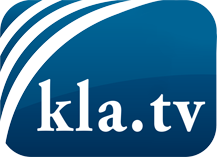 О чем СМИ не должны молчать ...Мало слышанное от народа, для народа...регулярные новости на www.kla.tv/ruОставайтесь с нами!Бесплатную рассылку новостей по электронной почте
Вы можете получить по ссылке www.kla.tv/abo-ruИнструкция по безопасности:Несогласные голоса, к сожалению, все снова подвергаются цензуре и подавлению. До тех пор, пока мы не будем сообщать в соответствии с интересами и идеологией системной прессы, мы всегда должны ожидать, что будут искать предлоги, чтобы заблокировать или навредить Kla.TV.Поэтому объединитесь сегодня в сеть независимо от интернета!
Нажмите здесь: www.kla.tv/vernetzung&lang=ruЛицензия:    Creative Commons License с указанием названия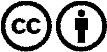 Распространение и переработка желательно с указанием названия! При этом материал не может быть представлен вне контекста. Учреждения, финансируемые за счет государственных средств, не могут пользоваться ими без консультации. Нарушения могут преследоваться по закону.